Министерство здравоохранения Республики БеларусьГосударственное учреждение «Докшицкий районный центр гигиены и эпидемиологии»ЗДОРОВЬЕ НАСЕЛЕНИЯ И ОКРУЖАЮЩАЯ СРЕДА: мониторинг достижения Целей устойчивого развитияДокшицкий район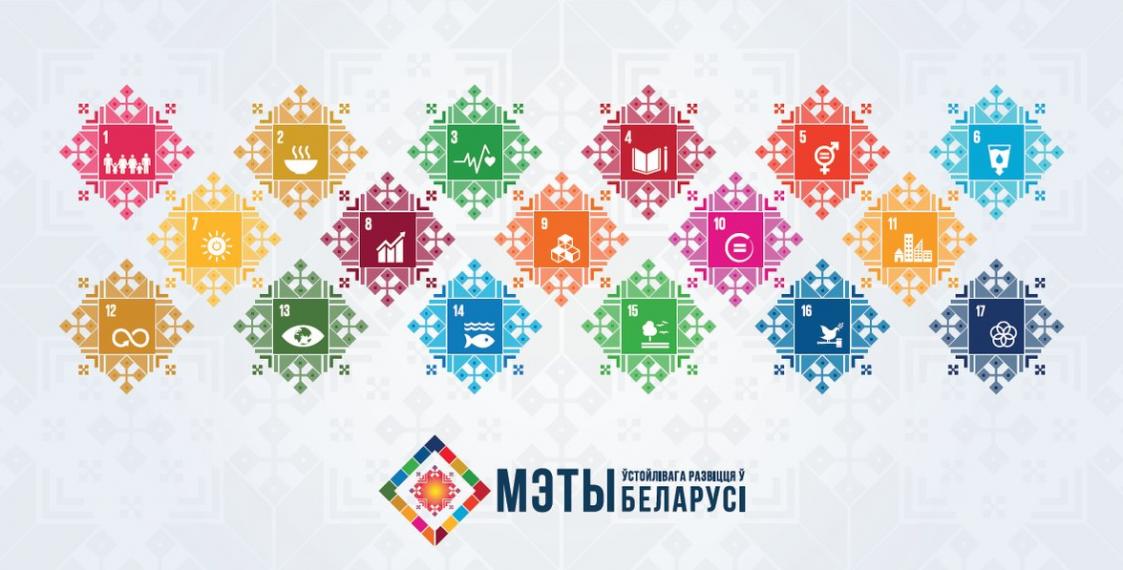 г. Докшицы, 2023 год СОДЕРЖАНИЕИнформационно-аналитический бюллетень «Здоровье населения и окружающая среда Докшицкого района: достижение Целей устойчивого развития» подготовлен специалистами государственного учреждения «Докшицкий районный центр гигиены и эпидемиологии». Бюллетень дает характеристику состояния, уровней, тенденций и рисков популяционному здоровью, оценивает гигиенические и противоэпидемические аспекты обеспечения качества среды обитания населения на основе анализа выполнения субъектами социально-экономической деятельности Закона Республики Беларусь «О санитарно-эпидемиологическом благополучии населения» от 7 января 2012 года №340-З (в редакции от 30.06. 2016 №387-З).Бюллетень подготовлен  на основе отчетных, информационно-аналитических и других сведений государственного учреждения «Докшицкий зональный центр гигиены и эпидемиологии», банка данных Министерства здравоохранения Республики Беларусь по показателям ЦУР, республиканской базы данных социально-гигиенического мониторинга, локальных баз данных управления здравоохранения Витебского облисполкома, ГУ «Витебский областной центр гигиены, эпидемиологии и общественного здоровья», Докшицкого районного исполнительного комитета, УЗ «Докшицкая центральная районная больница», Докшицкой районной инспекции природных ресурсов и охраны окружающей среды и др. Информация, представленная в бюллетене, может быть использована для совершенствования стратегии профилактики заболеваний, охраны и укрепления здоровья.В подготовке бюллетеня  принимали участие специалисты Докшицкого районного ЦГЭ: Подберезко Е.И., главный врач; Тращенко А.К., врач-эпидемиолог (заведующий санитарно-эпидемиологическим отделом); Китько Е.А., помощник врача-гигиениста по гигиене детей и подростков; Скакун Н.И., помощник врача-гигиениста по гигиене питания; Яриженец М.П., помощник врача-гигиениста по гигиене труда; Янчак Л.Э., помощник врача-гигиениста по коммунальной гигиене; Скурат Л.А., помощник врача-эпидемиолога; Тетеренкевич Т.В., помощник врача-эпидемиолога; Галинская В.М., помощник врача-эпидемиолога; Шитель А.О., помощник врача-валеолога с участием специалистов учреждения здравоохранения «Докшицкая центральная районная больница».Контакты: тел. 8-02157 5 62 09, эл.почта Е-Mail: cgedok1@vitebsk.byБюллетень размещен на сайте государственного учреждения «Докшицкий районный центр гигиены и эпидемиологии»http://dokcge.by/Население Докшицкого района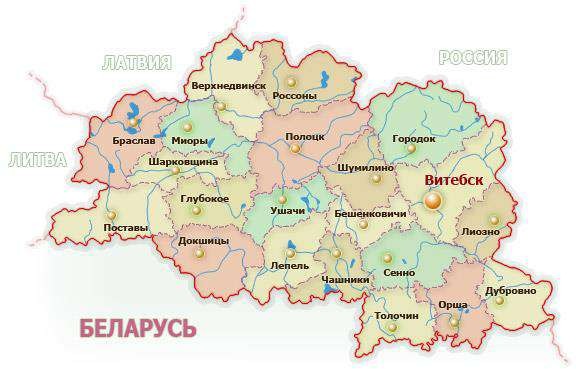  21 424 человек проживают в Докшицком районе (на 1 января 2022 г.), в том числе городское – 9251 человека, сельское – 12173 человек.Поселки и города Докшицкого районаДокшицы – районный административный центр. В состав района входят 1 город, 1 поселок городского типа; 268 сельских населенных пункта, из них 10 имеют статус агрогородка.Основу промышленности составляют три предприятия: филиал открытого акционерного общества «Витебскхлебпром» Докшицкий хлебозавод, районное унитарное предприятие жилищно-коммунального хозяйства «Докшицы-коммунальник» и открытое акционерное общество «Завод «Ветразь».Докшицкий район расположен в юго-западной части Витебской области. Его площадь составляет 2239 квадратных километров. Расстояние между крайними точками севера и юга – 55 километров, востока и запада – 75. 53 процента территории занимают леса. В районе берут начало и текут реки Березина, впадающая в Днепр, Вилия – приток Немана, Поня и Сервечь. Имеется 11 естественных озер: Сервечь, Плавно, Ольшица, Межужол, Домашковское, Станиславское, Черное, Московица, Вишневское, Медзозол, Манец. Березинский биосферный заповедник, расположенный на территории района, занимает 40714 гектара или 18 процентов от общей площади. Лесные угодья занимают площадь 120617 гектаров, что составляет 53 процента территории района.Здравоохранение Докшицкого района обеспечивает качественную медицинскую помощь населению района в соответствии с нормативами государственных социальных стандартов. Медицинскую помощь населению оказывают Центральная районная больница, 2 больницы сестринского ухода, 2 участковые больницы, 3 амбулатории врача общей практики, 16 фельдшерско - акушерских пунктов. Для оздоровления в Докшицком районе функционируют 2 санатория: "Лесное" и "Боровое".ТЕРМИНЫ И ОБОЗНАЧЕНИЯКоэффициент рождаемости – отношение числа живорождённых в течении данного года на 1000 человек из среднегодовой численности населения.Коэффициент смертности – отношение числа умерших в течении данного года на 1000 человек из среднегодовой численности населения.Среднегодовая численность – среднеарифметическая величина численности населения на начало текущего года и начало следующего года.Заболеваемость – медико-статистический показатель, определяющий число заболеваний, зарегистрированных за календарный год среди населения (число заболеваний зарегистрированных как вновь возникших, так и ранее существовавших – общая заболеваемость, число заболеваний впервые зарегистрированных – первичная заболеваемость), выражается числом заболевших на 1000, 10000, 100000 человек из среднегодовой численности населения:0/00  промилле (заболеваемость на 1000 человек)0/000 продецимилле (заболеваемость на 10000 человек)0/0000 просантимилле (заболеваемость на 100000 человек)Темп прироста – отношение абсолютного прироста к уровню принятому за базовый. Относительный прирост вычисляется по формуле – число случаев, зарегистрированных в отчетном году минус число случаев, зарегистрированных в предыдущем году деленное на число случаев, зарегистрированное в предыдущем году, умноженное на 100.Средний (среднегодовой) темп прироста - величина, отражающая среднюю величину из ежегодных темпов роста за определенный период времени (5, 10 лет и др.), характеризует среднюю интенсивность роста (среднюю многолетнюю тенденцию).  Средняя многолетняя тенденция оценивается следующим образом:˂ ± 1% - тенденции к росту или снижению нет (показатель стабилен); ± 1-5% – умеренная тенденция к росту или снижению; ˃ ± 5% – выраженная тенденция к росту.НИП – нормированный интенсивный показатель заболеваемости представляет собой отношение показателя заболеваемости в конкретной группе наблюдения к нормирующему показателю в целом по региону (в качестве нормирующего используется среднеобластной показатель).Фоновый уровень – «исходный» уровень параметра, характерный для данной территории, наблюдаемый в течении определенного периода времени, до начала проведения оценки ситуации.I. ВВЕДЕНИЕ1.1 Реализация государственной политики в Докшицком районе по укреплению здоровья населения Реализация государственной политики в Докшицком районе по укреплению здоровья, профилактики болезней и формированию среди населения здорового образа жизни (далее – ФЗОЖ) в 2022 году обеспечивалось проведением мероприятий по следующим основным направлениям: минимизация неблагоприятного влияния на здоровье людей факторов среды обитания;предупреждение инфекционной, паразитарной и профессиональной заболеваемости;снижение уровня массовых неинфекционных болезней;уменьшение распространенности поведенческих рисков среди населения;поддержание санитарно-эпидемиологического благополучия населения и санитарного состояния территории;мониторинг достижения на территории Докшицкого района целевых показателей Государственной программы «Здоровье народа и демографическая безопасность в Республике Беларусь» на 2021-2025 годы (далее – государственная программа).В государственном учреждении «Докшицкий районный центр гигиены и эпидемиологии» (далее – Докшицкий РЦГЭ) на контроле для исполнения в рамках компетенции находились следующие нормативные правовые акты Министерства здравоохранения Республики Беларусь (далее Минздрав) и локальные нормативные правовые акты Витебского облисполкома и управления здравоохранением Витебского облисполкома, Докшицкого райисполкома:Государственная программа «Здоровье народа и демографическая безопасность» 2021-2025 годы;приказ Министерства здравоохранения Республики Беларусь №11 от 10 января 2015 года «О совершенствовании работы по формированию здорового образа жизни»; Министерства здравоохранения Республики Беларусь «О системе работы органов и учреждений, осуществляющих государственный санитарный надзор, по реализации показателей Целей устойчивого развития» № 1178 от 15.11.2018;приказ Министерства здравоохранения Республики Беларусь «О показателях Целей устойчивого развития» №961 от 09.08.2021;приказ Министерства здравоохранения Республики Беларусь «О показателях и индикаторах Целей устойчивого развития» №1177 от 15.11.2018г.Межведомственное взаимодействие в Докшицком районе по укреплению здоровья населения, улучшению качества окружающей среды, профилактики болезней и ФЗОЖ в 2022 году обеспечивалось проведением мероприятий по реализации следующих комплексных планов мероприятий, утвержденных Докшицким районным исполнительным комитетом: районный комплекс мероприятий по реализации Государственной программы «Здоровье народа и демографическая безопасность» 2021-2025 годы;комплексный план основных мероприятий по реализации проекта «Докшицы – здоровый город» на 2022 год;по профилактике и снижению заболеваемости острыми кишечными инфекциями и вирусным гепатитом А (на 2021-2025 годы);по профилактике рабической инфекции (на 2021-2025 годы); по дальнейшей борьбе с туберкулезом (на 2021-2025 годы);по санитарной охране территории Докшицкого района от заноса и распространения особо опасных инфекций (на 2021-2025 годы);по профилактике заболеваний, передаваемых иксодовыми клещами (на 2021-2025 годы);по профилактике гриппа и ОРИ среди населения Докшицкого района (на 2021-2025 годы).отходами»».Выполнение в 2022 году целевых показателей и мероприятий Государственной программы «Здоровье народа и демографическая безопасность» на 2021-2025 годы и реализация приоритетных направленийВ Докшицком районе реализованы мероприятия Государственной программы «Здоровье народа и демографическая безопасность Республики Беларусь» на 2021-2025 годы (далее – Госпрограмма), запланированные к реализации в 2022 году. В результате достигнуты основные целевые показатели Госпрограммы 2022 года. Выполнение ряда из них достигло уровня, предусмотренного Госпрограммой на 2022 год.Таблица 1 Целевые показатели Госпрограммы 2022 года1.3 Достижение Целей устойчивого развитияВ сентябре 2015 года Республика Беларусь стала одной из 193 стран, выразивших приверженность дня в области устойчивого развития на период 2030года (Повестка 2030 год), и приняла обязательства обеспечивать устойчивый, всеохватный и поступательный экономический рост, социальную интеграцию и охрану окружающей среды. Повестка 2030года включает 17 Целей устойчивого развития (ЦУР)/, которые должны быть достигнуты до 2030 года.Для эффективности реализации целей и задач, предусмотренных Повесткой-2030, в Республике Беларусь учрежден пост Национального координатора по достижению Целей устойчивого развития и создана архитектура управления процессом достижения ЦУР, которая включает Совет по устойчивому развитию, парламентскую и региональные группы устойчивого развития, группу по координации работы СМИ по продвижению ЦУР, Общественный совет по формированию и мониторингу стратегий устойчивого развития.Для систематизации деятельности по ключевым направлениям Повестки-2030 (экономика, экология, социальная сфера) в Совете созданы секторальные группы под руководством заместителей руководителей соответствующих министерств: • группа по экономике; • группа по экологии; • группа по социальным вопросам. Для систематизации деятельности по ключевым направлениям Повестки-2030 (экономика, экология, социальная сфера) в Совете созданы секторальные группы под руководством заместителей руководителей соответствующих министерств: • группа по экономике; • группа по экологии; • группа по социальным вопросам.Задачи по улучшению здоровья народа на основе дальнейшего повышения качества и доступности медицинской помощи всем слоям населения, усиления профилактической направленности при широком вовлечении людей в здоровый образ жизни отражены в цели №3 «Обеспечение здорового образа жизни и содействие благополучию для всех в любом возрасте».Модель достижения устойчивого развития по вопросам здоровья населения определяет следующие направления деятельности: • достижение медико-демографической устойчивости; • реализация на территории государственной политики по оздоровлению среды обитания, профилактике болезней и формированию у населения здорового образа жизни; • обеспечение устойчивости функционирования сектора здравоохранения. В 2022 году работа в Докшицком районе по достижению устойчивого развития в области улучшения здоровья, качества среды обитания, профилактики болезней и формирования здорового образа жизни среди населения оценивалась в рамках мониторинга показателей и индикаторов Целей устойчивого развития (далее – показатели ЦУР).В Витебском областном исполнительном комитете работает региональная группа по устойчивому развитию, в 2021 году утвержден перечень показателей для мониторинга достижения Целей устойчивого, который состоит из 145 показателей, в том числе 16 показателей для мониторинга достижения цели 3: 3.1.1. Коэффициент материнской смертности; 3.2.1. Коэффициент смертности детей в возрасте до 5 лет; 3.2.2. Коэффициент неонатальной смертности;  3.3.1. Число новых заражений ВИЧ на 1000 неинфицированных в разбивке по полу и возрасту; 3.3.2 Заболеваемость туберкулезом на 100 000 человек;  3.3.4 Заболеваемость гепатитом B на 100 000 человек; 3.4.1. Смертность от сердечно-сосудистых заболеваний, рака, диабета, хронических респираторных заболеваний;       3.4.2. Смертность от самоубийств; 3.5.2.1. Потребление алкоголя на душу населения в возрасте от 15 лет в литрах чистого алкоголя в календарный год; 3.6.1. Смертность в результате дорожно-транспортных происшествий; 3.7.1 Доля женщин репродуктивного возраста (от 15 до 49 лет), чьи потребности по планированию семьи удовлетворяются современными методами (процент); 3.7.2 Показатель рождаемости среди девушек-подростков (в возрасте от 10 до 14 лет; в возрасте от 15 до 19 лет) на 1000 девушек-подростков в той же возрастной группе; 3.8.2 Доля населения с большим удельным весом семейных расходов на медицинскую помощь в общем объеме расходов или доходов домохозяйств (процент); 3.9.3 Смертность от неумышленного отравления (на 100000 человек населения); 3.а.1.1. Распространенность употребления табака лицами в возрасте 16 лет и старше;  3.c.1 Число медицинских работников на душу населения.В Докшицком районном исполнительном комитете создан Межведомственный совет по устойчивому развитию Докшицкого района, который возглавляет заместитель председателя райисполкома О.Э. Полочанина.Таблица 2 Результаты достижения отдельных показателей ЦУРВ 2023 году продолжится работа по достижению Целей устойчивого развития на территории Докшицкого района. Для реализации межведомственного взаимодействия по профилактике болезней и достижению показателей ЦУР был разработан «План действий по профилактике болезней и формированию здорового образа жизни для реализации показателей ЦУР Докшицкого района» на период 2022-2024 год и утвержден решением Докшицкого районного Совета Депутатов от 29.12.2021 №161. План действий включает в себя комплекс мероприятий и задач для субъектов социально-экономической деятельности с целью достижения показателей ЦУР и минимизации рисков, связанных с состоянием окружающей среды, снижение уровня поведенческих рисков и, как следствие, снижение уровня неинфекционной заболеваемости.Интегральные оценки уровня здоровья населения1.4 Медико-демографический индексДля получения обобщенной оценки здоровья населения был проведен расчет медико-демографических индексов здоровья для административных территорий Витебской области, которые включены в реализацию государственного профилактического проекта «Здоровые города и поселки». Показатели, характеризующие здоровье населения, выбранные для расчета медико-демографического индекса: смертность, рождаемость, младенческая смертность, общая заболеваемость всего населения, первичная инвалидность трудоспособного населения. При благополучии окружающей среды обобщенный индекс выше 65%. В Докшицком районе медико-демографический индекс в 2022 году составил 75%. (2019 г. – 70%, 2020 г. – 71%, 2021 г. – 77%). При благополучии окружающей среды обобщенный индекс находится в диапазоне 60-80%. Таким образом можно сделать вывод, что на территории района достигнут оптимальный медико-демографический индекс.II. Состояние здоровья населения и риски2.1. Состояние популяционного здоровья2.1.1. Медико-демографический статусНа 01.01.2022 года в Докшицком районе проживает 21 424 человек, в том числе в городе 9 251 человек, в сельской местности  12 173 человек.Основной характеристикой современной демографической ситуации в Докшицком районе, как и в Витебской области, является депопуляция, более выраженная в сельской местности.В настоящее время больше половины–сельских жителей сосредоточена в больших и крупных деревнях (в 12 из 238 функционирующих населенных пунктах района).Важным показателем, характеризующим современное сельское расселение – число наиболее крупных населенных пунктов с численностью свыше 500 человек. В Докшицком районе таких населенных пунктов 5 (агрогородки), в них проживает 5 122 человека. В остальных сельских населенных пунктах района отмечено снижение численности населения и в них проживает менее 500 человек.Таблица 3. Численность населения, изменения численности населения на начало годаВ возрастной структуре населения района 17% составляют люди моложе трудоспособного возраста (3578 человек), 53% приходится на лиц трудоспособного возраста (11 407 человек), 30% старше трудоспособного возраста (6439 человек). По сравнению с 2021 годом уменьшилось число лиц моложе трудоспособного возраста на 1,54 %, а число лиц старше трудоспособного возраста снизилось на 4,4%, трудоспособного на 0,38%.Основными задачами в области укрепления здоровья и увеличения ожидаемой продолжительности жизни населения являются: увеличение ожидаемой продолжительности жизни населения за счет улучшения качества жизни, снижения преждевременной, особенно предотвратимой смертности, в первую очередь, среди лиц трудоспособного возраста; улучшение репродуктивного здоровья населения; увеличение продолжительности здоровой (активной) жизни путем сокращения заболеваемости, травматизма и инвалидности. Направления деятельности: с целью улучшения демографической ситуации в Докшицком районе в качестве приоритетных направлений предусмотреть: укрепление репродуктивного здоровья населения; продвижение в обществе образа благополучной семьи с детьми в качестве социальной нормы; создание условий для формирования здорового образа жизни; активизация мер, направленных на профилактику, своевременную диагностику и эффективное лечение заболеваний, занимающих первые места среди причин смертности трудоспособного населения (болезни системы кровообращения, новообразования, внешние причины смерти); усиление межведомственного взаимодействия в работе по снижению и предотвращению смертности, вызванной управляемыми причинами.2.1.2. Заболеваемость населения, обусловленная социально-гигиеническими факторами среды жизнедеятельностиОбщая заболеваемость населения - показатель заболеваемости в 2022 году составил 1413,55‰, что ниже областного показателя (среднеобластной показатель – 1624,29‰), прирост к 2021 году составил (+4,5%). Динамика общей заболеваемости за период 2018-2022 годы характеризуется тенденцией к умеренному росту со средним темпом прироста (+3,8%).Первичная заболеваемость взрослого населения Докшицкого района на протяжении 2013-2022 года ниже среднеобластной заболеваемости, в 2022 году показатель заболеваемости составил 575,22‰ (среднеобластной показатель – 688,71‰). Снижение заболеваемости к предыдущему году на 7,09%. Таблица 4. Первичная заболеваемость взрослого населения по нозологиямНа основании базы данных социально-гигиенического мониторинга проведен эпидемиологический анализ неинфекционной заболеваемости и смертности населения Докшицкого района. Тенденции за период 2013-2022 годы. Выраженная тенденция к росту по следующим нозологиям: новообразования, болезни крови, психические расстройства и расстройства поведения, болезни органов дыхания, болезни глаза.В структуре первичной заболеваемости взрослого населения лидируют болезни органов дыхания, второе место – инфекционные и паразитарные заболевания, третье место – травмы, отравления и другие последствия внешних причин, четвертое место – болезни системы кровообращения.Рис. 2 Структура общей заболеваемости взрослого населения в 2022 году.В структуре заболеваемости лидируют болезни системы кровообращения 28,33% (для сравнения 2017 год 31,81%), на втором месте болезни органов дыхания 21,56 (2017 год – 18,22%), третье место занимают инфекционные и паразитарные болезни 13,09% (2017 год – 1,2%) и далее болезни эндокринной системы 9,33% (2017 год – 10,47%), психические расстройства 6,2% (2017 год – 9,18%), психические расстройства 6,2 (2017 год – 3,2%). Структура заболеваемости существенно отличается от структуры 5-летней давности, существенные коррективы внесла пандемия коронавирусной инфекции.Заболеваемость системы кровообращения (БСК)БСК лидировали в структуре заболеваемости в 2022 году взрослого населения. Болезни системы кровообращения составили в 2022 году 28,33% от общей и 6,48% первичной заболеваемости всего населения и привели к 40,88% (184 человека) всех случаев смерти на территории Докшицкого района.С 2017 года регистрируется постоянный прирост показателя смертности от болезней системы кровообращения, вместе с тем в 2022 году зарегистрировано незначительное снижение смертности от БСК - 1047,000/0000 (2017 год – 784 0/0000, 2020 год – 1156,9 0/0000, 2021 год – 1118,5 0/0000). Среднегодовое значение заболеваемости населения за период с 2013 по 2022 годы составляет 37,80/00, что выше среднеобластного показателя заболеваемости (областной 37,50/00), динамика заболеваемости характеризуется отсутствием тенденции к росту(снижению).  В структуре первичной заболеваемости взрослого населения болезнями системы кровообращения ведущая роль принадлежит ишемической болезни сердца, на долю которой в 2022 году приходилось 32,31%, болезням, характеризующимся повышенным кровяным давлением 8,68%, цереброваскулярной патологии 20,12%, болезни артерий, артериол и капилляров 0,6%.Таблица 5. Заболеваемость болезней системы кровообращения 2013-2022гг.:За период 2013-2022 годы по Докшицкому району показатель первичной заболеваемости болезней системы кровообращения имеет отрицательный среднегодовой темп прироста – 0,1%; показатель первичной заболеваемости болезней системы кровообращения за период с 2021-2022 положительный и равен 0%. За период с 2013-2022 годы среднегодовой показатель первичной заболеваемости болезней системы кровообращения составил 37,80/00, среднеобластной показатель 37,50/00. Превышение областного показателя на 0,8 %. Онкологическая заболеваемостьЗаболеваемость злокачественными новообразованиями остается одной из самых значимых проблем современности в связи с ее устойчивым ростом, длительной утратой трудоспособности, растущей инвалидизацией населения, значительными прямыми и косвенными экономическими потерями.Показатель первичной заболеваемости среди взрослого населения злокачественными новообразованиями в 2022 году составил 683,2 на 100 тыс. населения. Многолетняя динамика характеризуется отсутствием тенденции к росту (снижению) со средним темпом прироста (0,3%), прирост к уровню предыдущего года (+55,4%).Таблица 6. Численность заболеваемости впервые выявленных злокачественных новообразований по Докшицкому району за 2017-2022г.г в разрезе по сельским советамНаибольшее число случаев первичной заболеваемости злокачественных новообразований зарегистрировано по г. Докшицы, Бегомльском с/с, Крулевщинском с/с, что связано с большей численностью населения в данных сельских советах.В 2022 году структура онкологической заболеваемости сохранилась с предыдущим годом. В 2022 году в структуре заболеваемости лидировали: новообразования кожи – 21,9%; злокачественные новообразования трахеи, бронхов, легкого – 15,1%; рак предстательной железы – 6,7%; рак поджелудочной железы – 5%; рак молочной железы – 4,2%; рак почки – 4,2%; рак шейки матки – 3,4%; на остальные виды рака, такие как рак пищевода, рак желудка, рак гортани, рак мочевого пузыря приходятся единичные случаи. В 2022 году заболеваемость онкологией лидировала среди мужчин – 60 человек. Заболеваемость сельского населения выше, чем городского. Так в 2022 году зарегистрирован 74 случая онкологической заболеваемости среди сельского населения (62,1%) и 45 случаев среди городского населения (37,9%). Направления деятельности онкологической службы на 2023 год: продолжить мероприятия по ранней диагностике онкологических заболеваний, обеспечить контроль за их выполнением; продолжить проведение профилактических онкологических осмотров у населения, не осмотренного в течение 2 и более лет; продолжить проведение диспансеризации населения с факторами риска развития онкологических заболеваний, предопухолевыми заболеваниями, обратив особое внимание на предотвращение и своевременное выявление рака полости рта, глотки, легкого, пищевода, печени и желчных протоков, поджелудочной железы; продолжить активную санитарно-просветительную работу по борьбе с курением, профилактике рака, прохождения периодических профилактических медицинских осмотров.Заболеваемость детского населенияОбщая заболеваемость детского населения (0-17 лет) в 2022 году составила 2053,69 на 1 000 детского населения , прирост к 2021 году (+1,3%).Первичная заболеваемость детского населения Докшицкого района на протяжении 2013-2022 года выше среднеобластной заболеваемости, в 2022 году показатель заболеваемости составил 1856,27‰. Прирост заболеваемости к предыдущему году составил (+0,8%). Многолетняя динамика за период 2013-2022 годы характеризуется умеренной тенденцией к росту со средним темпом прироста. Таблица 7 Первичная заболеваемость детского населения Докшицкого района по нозологиям Рис. 4 Динамика заболеваемости детского населения по нозологиям за период 2013-2022 годы.Тенденции за период 2013-2022 годы. Выраженная тенденция к росту по следующим нозологиям болезней эндокринной системы, психические расстройства, новообразования, болезни глаза, инфекционные и паразитарные болезни, болезни органов дыхания,  болезни мочеполовой системы.В 2022 году по сравнению с 2021 годом число случаев состоящих на диспансерном наблюдении детей 0-17 лет уменьшилось на 3,08% (в 2022 году – 220 случаев, в 2021 году – 227 случаев). Рис. 5. Структура впервые установленной заболеваемости детского населения 0-17 лет в 2022 годуВ структуре впервые установленной заболеваемости в 2022 году лидирующее место заняли болезни органов дыхания – 85,67%; второе место – инфекционные и паразитарные болезни – 4,53%; третье место – болезни глаза и его придатков – 2,92%.По результатам профилактических медицинских осмотров распределение детей, школьного возраста по группам здоровья (всего) следующее:увеличение доли учеников, относящихся к I группе здоровья в 2022 году – 23,7% (641 учащийся), (в 2021 году – 23,7% (638 человек)); увеличение учащихся относящихся ко II группе здоровья в 2022 году – 49,83% (1349 человек), (в 2021 году – 49,8% (1341 человека)); уменьшение доли учеников, относящихся в 2022 году к III группе здоровья – 23,86% (646 человек), (в 2021 году – 23,9% (645 учащихся)). В IV группу здоровья определено 71 учащихся – 2,43%, что на 5 человека больше относительно 2021 года.Показатели первичной инвалидности населения.Уровень первичной инвалидности является важнейшей медико-социальной проблемой, решение которой должно быть среди приоритетных задач здравоохранения и общества.Уровень ПИ трудоспособного населения Докшицкого района в 2022 году составил –  46,20/000 (2021 год – 47,80/000), прирост к уровню 2021 года отрицательный (-3,4%), многолетняя динамика за 10 характеризуется тенденцией к умеренному снижению со средним темпом (-2,6%) (Рис. 7. Структура первичной инвалидности трудоспособного населения Докшицкого района (в %) В структуре первичной инвалидности трудоспособного населения Докшицкого района в 2022 году лидирующее место в районе занимали болезни системы кровообращения (в 2021 году – 34,5%); на 2 месте – болезни костно-мышечной системы и соединительной ткани; третье место занимали новообразования.Тяжесть первичной инвалидности лиц трудоспособного возраста увеличилась и составила за 12 месяцев 2022 года 50,0% (за аналогичный период 2021 г. 49,09%). Средне областной показатель 47,2%.Показатель полной реабилитации инвалидов трудоспособного возраста по итогам 12 мес. 2022 года увеличился и составил 13,5 на 100 человек (за аналогичный период 2021 г. – 6,5 на 100 человек). Средне областной показатель 8,5.Показатель частичной реабилитации инвалидов трудоспособного возраста по итогам 12 мес. 2022 года составил 4,7 (за 2021 г. –  16,9); (областной – 12,7).Таблица 8  Тяжесть первичной инвалидности населения Докшицкого района по группам инвалидностиАнализ инвалидности детского населения 0-18летУровень ПИ инвалидности детского населения Докшицкого района в 2022 составил 23,2 на 10 000 населения. Превышение областного показателя в 1,01 раза. (областной показатель первичной инвалидности детского населения – 21,1 на 10 000 населения). Динамика за 10-летний период характеризуется тенденцией к умеренному снижению со среднегодовым показателем детского населения 0-18 лет за 2013-2022 годы - 20,3, со средним темпом роста (2,9%). (областной среднегодовой показатель роста с 2013 по 2022 годы составил 18,0%, темп среднегодового прироста за период с 2013 по 2022 годы составил +1,7%).Причиной первичного выхода на инвалидность детей за 2022 год является: психические расстройства – 1 случай; болезни нервной системы – 3 случая; сахарный диабет – 1 случай; болезни глаза –  2 случая; болезни костно-мышечной системы – 1 случай; болезни системы кровообращения – 1 случай.В нозологической структуре первичной инвалидности детского населения в 2022 году превалируют болезни нервной системы 33,3% и болезни глаза 22,2%; на остальные вышеперечисленные нозологии приходится по 1 случаю или по 11,1%.2.1.3 Эпидемиологический анализ заболеваемости населения по отдельным классам заболеванийНаиболее высокий среднегодовой уровень первичной заболеваемости всего за период 2018-2022 года зарегистрирован среди городского населения, многолетняя динамика характеризуется отсутствием тенденции к снижению (темп среднего прироста за период 2018-2022 годы по городскому населению составил +12,9%).По классам болезней самый высокий уровень первичной заболеваемости населения 18 лет и старше приходится на злокачественные новообразования, выраженной тенденцией к росту (+39%) на территории г. Докшицы.Болезни органов дыхания имеют выраженную тенденцию к росту (+33,6%), среднегодовой показатель за период с 2018-2022 годы составил 234,64 ‰. По сахарному диабету отмечается умеренный темп снижения, который за период 2018-2022 года составил (-4,7%).По болезням системы кровообращения регистрируется умеренный темп снижения, который за период 2018-2022 года составил (-1,0%).В 2020 году стартовал государственный профилактический проект «Докшицы - здоровый город», утвержденный решением Докшицкого районного исполнительного комитета от 31.01.2020 №88 «О реализации проекта «Докшицы -здоровый город». Работа по укреплению здоровья населения в рамках проекта будет продолжена.Профессиональные заболевания и отравления.За 2022 год в Докшицком районе не выявлено случаев профессиональных заболеваний. Заболеваемость с временной утратой трудоспособности.Анализ заболеваемости с временной утратой трудоспособности Докшицкого района (далее – ВУТ) по данным отчета формы №4 ФОНД (по строке 25) показывает, что в 2022 году показатель временной нетрудоспособности составил 1667,2 на 100 работающих за 2021 год ВУТ составила 1830,4 дня на 100 работающих, что меньше на 163,2 дня (8,9%) в сравнении с соответствующим периодом прошлого года. Уменьшение дней нетрудоспособности связано со снижением заболеваемости коронавирусной инфекцией на территории региона.По уровню заболеваемости с временной утратой трудоспособности на 100 работающих за 2022 год, отмечается рост на предприятиях: КУП «Докшицкий» – временная нетрудоспособность составила 2225 на 100 работающих, увеличение на 33%  (546 дней нетрудоспособности);ГП «Гнездилово-Агро» – временная нетрудоспособность составила 1353 на 100 работающих, увеличение на 27%  (292 дня нетрудоспособности);ОАО «Барсучанка» – временная нетрудоспособность составила 2065 на 100 работающих, увеличение на 24%  (395 дней нетрудоспособности);ГЛХУ «Бегомльский лесхоз» – временная нетрудоспособность составила 1713 на 100 работающих, увеличение на 11% (172 дня нетрудоспособности).Среднегодовой показатель заболеваемости с ВУТ за период с 2013 по 2022 годы по Докшицкому району составил 1001,2 на 100 работающих, что выше областного на 4,07% (областной показатель заболеваемости 962,0 на 100 работающих). Темп среднегодового прироста за период с 2013 по 2022 годы по Докшицкому району, выше среднеобластного и составил 9,0% (областной показатель – 8,2%).Качество среды обитания по гигиеническим параметрам безопасности для здоровья населения По состоянию на 2022 год в Докшицком районе случаев реализации потребительских товаров, не отвечающих гигиеническим требованиям по безопасности для здоровья, не выявлено, нарушений регламента применения химических веществ не зарегистрировано.Качество продуктов питания с 2015 года ситуация по показателям безопасности пищевых продуктов остается стабильно хорошей. Учитывая эпидемическую значимость заболеваемости острыми кишечными инфекциями, большое внимание уделялось исследованиям пищевых продуктов по микробиологическим показателям – удельный вес нестандартных проб составляет 0%.В производимых и реализуемых на территории района продуктах превышений допустимых уровней пестицидов, микотоксинов, патулина, антибиотиков, токсичных элементов (ртуть, свинец, кадмий, мышьяк) не регистрировалось в течение 5 лет; удельный вес проб, не отвечающих гигиеническим нормативам по микробиологическим показателям, в 2022 году составил 1%.С 2009 года в районе вспышки острых кишечных инфекций, связанные с предприятиями пищевой промышленности, общественного питания и торговли, не регистрировались.Питьевая вода Источником питьевого водоснабжения городских и сельских населенных пунктов, животноводческих ферм и комплексов, учреждений отдыха Докшицкого района являются подземные воды, эксплуатируемые артскважинами и шахтными колодцами.По состоянию на 2022 год в районе имеется 64 водопровода (в т. ч. коммунальных – 53, ведомственных – 11). Общая протяженность водопроводных сетей составляет 210,23 км (192,73 коммунальных и 17,5 ведомственных водопроводов).Изношенность водопроводных сетей по району составляет 17,4,0% (33,53 км коммунальных водопроводов).Наибольшая изношенность сетей сельских водопроводов отмечается в н. п. Озерцы Бегомльский с/с (80%), н. п. Рашковка Докшицкий с/с (85%), н. п. Теляши Парафьяновский с /с (90%), н. п. Рамжино Крулевщинский с/с (95%). Основной проблемой снабжения населения качественной водой является отсутствие станций по обезжелезиванию воды. Качество воды из подземных источников района характеризуется повышенным содержанием железа и составляет 0,3-2,5мг/л, что обусловлено гидрогеологическими особенностями водоносных горизонтов.При общей за последние пять лет положительной динамике качества воды из коммунальных хозяйственно-питьевых водопроводов по микробиологическим характеристикам в 2022 году удельный вес нестандартных проб составил 0% (2021 год 0%). По ведомственным водопроводам по микробиологическим характеристикам качества воды в 2022 году удельный вес нестандартных проб улучшился и составил 0% в сравнении с 2021 годом (0,79%).Удельный вес нестандартных проб воды из коммунальных водопроводов по санитарно-химическим показателям в 2022 году составил (2,4%) в сравнении с 2021 годом (2,1%) увеличился.Децентрализованное водоснабжениеКачество питьевой воды в колодцах в районе в 2022 году уменьшился процент нестандартных проб и составил по микробиологическим показателям 0,8% (2021 год 1,7%), удельный вес нестандартных проб по санитарно-химическим показателям уменьшился в 2022 году 2,5%, по сравнению с 2021 годом (2,8%).Случаи ухудшения качества воды в шахтных колодцах по превышению содержания нитратов выявлялись в н.п. Марговица Бегомльский с/с, н. п. Заголовье Березинский с\с н.п. Стенка Тумиловичский с\с Докшицкий РУП ЖКХ «Докшицы-коммунальник».Загрязненность нитратами в 2022 году регистрировалось в 8,1% обследованных в плановом порядке колодцев, в сравнении с 2021 (5,1%) годом процент увеличился в 1,58 раза. Обращений по вопросам качества воды в колодцах не поступало.Шумовая нагрузкаЗа анализируемый период 2015-2022 годы на территории города Докшицы проведено 24 замеров шума, превышения допустимых уровней (ДУ) не установлено. В 2022 году проведен замер шума в 3 мониторинговых точках превышения ДУ не установлено.Качество атмосферного воздуха Основными источниками загрязнения атмосферного воздуха в Докшицком районе являются промышленные предприятия (теплоэнергетики, газовой, легкой промышленности) и автомобильный транспорт. В районе по состоянию на 2022 год имеется 379 источников загрязнения атмосферного воздуха.По данным районной инспекции природных ресурсов и охраны окружающей среды основными источниками загрязнения атмосферного воздуха района являются следующие промышленные предприятия: Докшицкий РУП ЖКХ «Докшицы-коммунальник» (15 котельных на территории 10 сельских советов), филиал Докшицкое ДРСУ №180 ОАО «Витебскдорстрой» ( асфальтный завод Докшицкий с/с), Филиал «Докшицкий хлебозавод» ОАО «Витебскхлебром» г. Докшицы, ОАО «Бегомльский завод «Ветразь» Бегомльский с/с, Докшицкое райПО г. Докшицы, ГЛХУ «Бегомльский лесхоз» Бегомльский с/с, ДКУСП «Докшицкая ПМК-52» г. Докшицы, ПУ «Витебскторф» ОАО «Витебскоблгаз» Крулевщинский с/с, Крулевщизненский участок РУП «Беларусьнефть Витебскоблнефтепродукт» Крулевщинский с/с, ТРУП «Витебское отделение БЖД» Крулевщинский с/с, ИООО «Хольцимпекс» Докшицкий с/с. В 2022 году выбросы от стационарных источников диоксида азота составили 0,022 тыс. тонн; диоксида серы – 0,042 тыс. тонн; твердые частицы – 0,16 тыс. тонн; оксида углерода – 0,220 тыс. тонн; выбросы летучих органических соединений (за исключением метана) составили – 0,022 тыс. тонн; выбросы метана – 0,989 тыс. тонн.За счет отсутствия в Докшицком районе крупных промышленных предприятий, в атмосферный воздух выделяется незначительное количество загрязняющих веществ – 0,7 тысяч тонн в год. В том числе уловлено и обезврежено 0,3 тысяч тонн загрязняющих атмосферный воздух веществ, отходящих от стационарных источников. 2.3. Социально-экономическая индикация качества среды жизнедеятельностиЖилищный фонд по району 812,4 квадратных метров жилья, в городской местности 288,5 квадратных метров жилья, в сельской местности 523,9 квадратных метров жилья.  Обеспеченность населения жильём в расчёте на одного жителя кв.м. - 38,7. Обеспеченность в городской местности – 31,3 кв.м., в сельской местности – 44,4 кв.м.Обеспеченность благоустройством в 2022 году жилищного фонда района составило:удельный вес обеспеченности жилищ водопроводом в районе 52,8%;обеспеченность водопроводом домашних хозяйств в сельской местности района 40,9%, обеспеченность водопроводом в городской местности района 74,4%;удельный вес обеспеченности жилищ с газом в районе 96,2%. Удельный вес домашних хозяйств, проживающих в квартирах (домах), оборудованных газом в районе 95,2%, в том числе в сельской местности 96,7%;удельный вес обеспеченности жилищ центральным отоплением в районе 41%, в городе 66,5%, в сельской местности 27%;удельный вес обеспеченности жилищ канализацией в районе 45%, в городе 74,1%, в сельской местности 29%;удельный вес обеспеченности жилищ горячим водоснабжением в районе 31,6%, в городе 48,7%, в сельской местности 22,2%;удельный вес обеспеченности жилищ ваннами (душами) в районе 31,5%, в городе 50,9%, в сельской местности 20,9%.В среднем обеспеченность жилищного фонда имеет тенденцию к улучшению, а благоустройство жилфонда в сельской местности улучшается более быстрыми темпами.Процент жилищ с газифицированной площадью по Докшицкому району 2021 год – 96,5%, 2022 – 96,2%, уменьшение на 0,3%. В целом уровень газификации домашних хозяйств в районе остается более низким по сравнению с республиканскими темпами.Гендерная среда на территории района (соотношение мужчин/женщин) в 2022 году в Докшицком районе характеризуется преобладанием женщин (11 480 человек), над мужчинами (9 944 человек), в 2021 году динамика с преобладанием женщин над мужчинами сохраняется: женщин (11 694 человек), мужчин (10 129 человек).Трудовые ресурсы в Докшицком районе. Коэффициент напряженности на 01.01.2021 составил 0,03 безработных на 1 вакансию.Численность безработных, состоящих на учете в управлении, на 01.01.2022 г. 215 человек, из них 137 мужчины (63,7%) и 78 женщины (36,3%).  что в 1,3 раза больше предыдущего года. (2021 г. – 166 безработных человек, из них 131 мужчины (78,9%) и 35 женщины (21,1%)). Пособие получали 22 человека. Удельный вес безработных, получающих пособие, в общей численности безработных, состоящих на учёте, составил 10,2%. Материальная помощь оказана 5 безработным.Количество абортов на 1000 женщин возрасте 18-49 лет в Докшицком районе увеличилось в 2022 году показатель составил 0,49 (2021 году - 0,37; 2020 году - 0,68). Нельзя не признать, что подходы к планированию семьи, сохранению репродуктивного здоровья серьезно изменились. Большая роль в профилактике отводится предабортному консультированию, его охват составляет 100 % – эффективность предабортного консультирования за 2022 год составила 75%. В условиях снижения рождаемости, возрастающих проблем в сфере репродуктивного здоровья возрастает роль информирования и просвещения населения, особенно в среде подростков.Коэффициент охвата детей учреждениями дошкольного образования характеризуется положительным приростом (2016 г. - 93%; 2022г. – 97,6% ).2.4 Анализ рисков здоровью Анализ социально-гигиенической ситуации по состоянию за 2022 год свидетельствует о наличии на территории города рисков для формирования здоровья населения:Поведенческие риски Потребление крепких алкогольных напитков (водка, коньяк) на душу населения в возрасте 15 лет и старше составило в 2022 году 14,7 л., целевой показатель ГП «Здоровье народа и демографическая безопасность» составляет 8,0 л. на душу населения в возрасте 15 лет и старше, таким образом можно сделать вывод, что показатель не достигнут. Высокий уровень потребления алкоголя является ведущей причиной заболеваемости и преждевременной смертности. ВОЗ не устанавливает четких значений безопасной дозы алкоголя. Алкоголь тесно связан примерно с 60 различными заболеваниями, и практически во всех этих случаях наблюдается прямая связь между дозой и ответной реакцией организма; чем больше человек выпивает, тем выше риск заболеть. Европейский регион характеризуется при этом самым высоким уровнем потребления алкоголя и уровнем связанного с ним вреда, являясь ведущей причиной заболеваемости и преждевременной смертности.Потребление табака в районе среди населения 16 лет и старше остаётся одни из факторов риска заболеваний органов дыхания. По оценкам ВОЗ, на сегодняшний день в Европейском регионе употребление табака является причиной 16% всех смертей среди взрослых старше 30 лет, причем большинство этих смертей являются преждевременными. Низкая физическая активность является фактором риска развития избыточной массы тела. Так в районе с избыточной массой тела Регулярная физическая активность играет важную роль в профилактике и лечении сердечно-сосудистых заболеваний, диабета 2-го типа и онкологических заболеваний, которые служат причиной почти трех четвертей случаев смерти в мире. Физическая активность может также способствовать уменьшению симптомов депрессии и тревоги, а также улучшению мыслительной деятельности, способности к обучению и общего благополучия.Состояние среды жизнедеятельностиВ Докшицком районе в 2022 году количество работающих под воздействием неблагоприятных факторов производственной среды по сравнению с 2021 годом снизилось, но вместе с этим риски возникновения профессиональных заболеваний остаются.В условиях неблагоприятных факторов производственной среды работает:- по шуму 63 человека (в 2021 году - 66 человек);- по вибрации 37 человек (в 2021 году – 42 человека);- по химическому воздействию 18 человек (в 2021 году – 17 человек);- по пыли 17 человек (в 2021 году – 18 человек). Основными источниками загрязнения атмосферного воздуха в Докшицком районе являются промышленные предприятия (теплоэнергетики, газовой, легкой промышленности) и автомобильный транспорт. В районе по состоянию на 2022 год имеется 379 источников загрязнения атмосферного воздуха. Кратковременное и длительное воздействие загрязнения атмосферного воздуха негативно сказывается на здоровье детей и взрослых. У детей это воздействие приводит к замедлению роста и функционирования легких, респираторным инфекциям и осложненной астме. У взрослых наиболее распространенными причинами преждевременной смертности, обусловленной загрязнением внешней среды, являются ишемическая болезнь сердца и инсульт. Также появляются свидетельства других последствий загрязнения воздуха, таких как диабет, неврологические проблемы развития у детей и нейро-дегенеративные заболеваний у взрослых.Децентрализованное водоснабжение. В общественных шахтных колодцах в районе в 2022 году уменьшился процент нестандартных проб и составил по микробиологическим показателям 0,8% (2021 год 1,7%), удельный вес нестандартных проб по санитарно-химическим показателям уменьшился в 2022 году 2,5%, по сравнению с 2021 годом (2,8%). Случаи ухудшения качества воды в шахтных колодцах по превышению содержания нитратов выявлялись в н.п. Марговица Бегомльский с/с, н. п. Заголовье Березинский с\с н.п. Стенка Тумиловичский с\с Докшицкий РУП ЖКХ «Докшицы-коммунальник». Загрязненность нитратами в 2022 году регистрировалось в 8,1% обследованных в плановом порядке колодцев, в сравнении с 2021 годом (5,1%) процент увеличился в 1,58 раза. За 2022 год по отношению к 2021 году прослеживается тенденция на увеличение удельного веса детей IV группы здоровья на 1,05%. Уровень первичной инвалидности детского населения Докшицкого района в 2022 составил 21,2 на 10 000 населения. Превышение областного показателя на 17,46%. (областной показатель первичной инвалидности детского населения – 17,5 на 10 000 населения). Уровень первичной инвалидности населения трудоспособного возраста в 2022 году составил 46,2/000, многолетняя динамика характеризуется тенденцией к умеренному снижению со средним темпом прироста (-3,3%). Показатель заболеваемости с временной утратой трудоспособности в 2022 году по отношению к 2021 году уменьшился на 8,9%.III. ГИГИЕНИЧЕСКИЕ АСПЕКТЫ ОБЕСПЕЧЕНИЯ УСТОЙЧИВОСТИ РАЗВИТИЯ ТЕРРИТОРИИ3.1. Гигиена воспитания и обучения детей и подростковВ Докшицком районе в 2022 году функционирует 11 учреждений общего среднего образования (2 городских и 9 сельских) с числом обучающихся 2222 и 13 дошкольных учреждений (4 городских, 9сельских) с числом детей 784.В учреждениях образования района проводится работа по созданию здоровье сберегающей среды при организации учебно-воспитательного процесса. Мероприятия по улучшению здоровья детей и подростков выполнялись в соответствии с Планом мероприятий по укреплению материально-технической базы детских дошкольных и общеобразовательных учреждений на 2021-2025 г.В районе нет учреждений образования, где учебно-воспитательный процесс осуществляется во вторую смену.Учитывая значимость освещенности рабочих мест школьников в формировании патологии органов зрения ежегодно проводятся замеры как в учреждениях среднего образования, так и в дошкольных учреждениях. В 2022 году проведены замеры в 8 дошкольных учреждениях, на 307 рабочих местах; в 11 учреждениях среднего образования на 544 рабочих местах, несоответствия не установлено.Обеспеченность учащихся учреждений образования Докшицкого района учебной мебелью в соответствии с ростом составляет 98,5%. Актуальной остается проблема обеспечения детских учреждений регулируемой мебелью, партами с наклонной поверхностью. Ежегодно к началу учебного года по вторичной занятости проводится замена ученической мебели.В 2022 году к началу нового учебного года во всех учреждениях образования проведен косметический ремонт, профилактический ремонт водопроводно-канализационной системы с заменой неисправного санитарного оборудования. Учреждения образования обеспечены столовой и кухонной посудой. «С» витаминизация готовых блюд проводится во всех учреждениях круглогодично. Питьевой режим в учреждениях образования обеспечен за счет использования кипяченой или фасованной питьевой воды с использованием одноразовой посуды.Охват горячим питанием школьников в районе составляет 100% (в том числе в группах продленного дня).Все пищеблоки учреждений образования оснащены достаточным количеством технологического и холодильного оборудования.  Обеспечение мониторинга здоровья детей и подростков в 2022 годуЗдоровье детей и подростков – важнейший критерий социального благополучия общества. Уровень здоровья и физического развития детей и подростков требует принятия целенаправленных мер по оптимизации условий воспитания, обучения и организации питания.В Докшицком районе силами педиатрической службы проводится 1 раз в год углубленный медицинский осмотр школьников с привлечением врачей-специалистов территориальных учреждений здравоохранения. Результаты осмотра и врачебные рекомендации представляются в школы для формирования групп по физическому воспитанию, заполнению листков здоровья, проведению рассадки учащихся по учебным партам.Выявлено 7052 заболеваний. Дети распределены по группам здоровья. Первая группа здоровья составила 34%, вторая – 46%, третья – 18%, четвертая – 2,0%.По сравнению с 2021 г. отмечено снижение на 2,69% детей с первой группой здоровья, увеличение на 1,8% второй группой здоровья и на 0,7% с 3 группой здоровья, увеличение на 1,05% – с 4 группой здоровья. К 15-17 годам, по сравнению с 6 летними детьми, удельный вес детей с первой группой здоровья уменьшился на 37,2%, со второй группой здоровья увеличился на 27,2%, с третьей группой здоровья увеличился на 7,20%, с четвертой группой здоровья увеличился на 2,67%.За период обучения в школе, функциональные отклонения и заболевания возрастают к 15-17 годам: понижение остроты зрения на 40,0 ‰; сколиоз на 10,0‰. А гастрит увеличился на 10,0‰ к 15-17 годам.с понижением остроты зрения: рост на 30‰, в 6 лет – 10,0‰, в 15-17 лет – 40,0‰;со сколиозом рост на 10,0‰, в 6 лет – 0‰, в 15-17 лет – 10,0‰;с гастритом рост на 10,0‰, в 5-9 лет – 0‰, в 15-17 лет – 10,0‰.В тоже время, эффективность мониторинга здоровья школьников недостаточная в силу наличия следующих системных проблем: не в полном объеме используются лечебно-оздоровительные технологии, воздействие которых обеспечивает восстановление физического здоровья детей;не проводится работа по индивидуальным реабилитационным мероприятиям, направленных на восстановление здоровья, психологического статуса и работоспособности ребенка.Оздоровление детей и подростков в летний период 2022 годаВ летнюю оздоровительную кампанию 2022 года в Докшицком районе функционировало 30 оздоровительных лагеря. Из 34 оздоровительных лагерей – 22 с дневным пребыванием детей (467 ребенка) и 8 с круглосуточным пребыванием детей (358 ребенка). Всего в районе оздоровлено 825 детей. Направления деятельности:ГУО «Крулевщинская средняя школа Докшицкого района им. И.Ф. Титкова» провести замену оконных проёмов в спортивном зале ГУО «Средняя школа №1 г. Докшицы» оборудовать кабины в санитарных узлах на 2 и 3 этажах в дверцами.3.2. Гигиена производственной средыВ Докшицком районе в 2022 году на государственном санитарном надзоре было 41 промышленное предприятие всех форм собственности, в том числе 8 объектов сельскохозяйственного производства с общей численностью работающих 2610 человек, в том числе 650 женщин (24,9%). Надзорными мероприятиями охвачено 38 (93,0%) промышленных предприятий. В 2022 году 7,3% работающих в районе находилось под воздействием неблагоприятных факторов производственной среды, что на 1% меньше по сравнению с 2021 годом.В 2022 году лабораторным контролем охвачено 33 объекта (80,5%) (в 2021 году – 33 объекта 80,5%), исследования факторов производственной среды выполнены на 339 рабочих местах (в 2021 на 326 рабочих местах). Для достижения устойчивого гигиенического обеспечения рабочих мест на промышленных, аграрно-промышленных и сельскохозяйственных объектах в районе в 2022 году выполнен комплекс оздоровительных мероприятий по приведению условий труда в соответствие с нормативами.В 2022 году улучшены условия труда на 71 рабочих местах (в т.ч. 22 среди женщин).Проведены косметические ремонты в ряде сельскохозяйственных организаций: ОАО «Докшицкий райагросервис» Парафьяновский сельский Совет, ОАО «Бегомльское» Бегомльский сельский Совет.Все мехмастерские района обеспечены санитарно-бытовыми помещениями в соответствии с гигиеническими нормативами. Обеспеченность сельскохозяйственных рабочих и работников промпредприятий составляет 100%.Моющими средствами, медицинскими аптечками работающие обеспечиваются в полном объеме.Таблица 9. Количество работающих под воздействием вредных производственных факторов в районе за период 2019-2022 годы по Докшицкому районуВ 2022 году улучшены условия труда на 71 рабочих местах (в т.ч. 22 среди женщин).В 2022 году в ГУ «Докшицкий РЦГЭ» на 1 объекте хозяйственной деятельности ОАО «Барсучанка» оказаны услуги по оценке риска воздействия на здоровье населения загрязняющих веществ в атмосферном воздухе и шума для определения возможности установления расчетной санитарно-защитной зоны предприятий. Анализ выполненных надзорных мероприятий показал, что в 2022году обследовано 54 объектов, с выявленными нарушениями 53 объектов, что составляет 98,0% от числа обследованных (в 2021 году обследовано – 57 объектов, с выявленными нарушениями 56 объектов, что составляет 98,1% от числа обследованных).На промышленных и аграрных предприятиях продолжают выявляться нарушения требуемых законодательных требований по обеспечению безопасных условий труда, что является сдерживающим фактором по достижению и социально-экономического устойчивости в области здоровья населения, основными из которых являются:неудовлетворительное содержание производственной и прилегающей территории: КУП «Докшицкий» Крулевщинский с/с, ГП «Гнездилово - Агро» Крипульский с\с, ГП «Докшицкое ПМК-52» г. Докшицы,неудовлетворительное содержание производственных и санитарно-бытовых помещений: ГП «Гнездилово-Агро» Крипульский с/с.неудовлетворительное санитарно-бытовое обеспечение ОАО «Докшицкий райагросервис» Парафьяновского с/с: Гигиеническое обеспечение работ с пестицидами Протравливание зерна проводилось в зерноскладах, в специально оборудованных местах, где обеспечивались необходимые условия труда. Полными комплектами средств индивидуальной защиты обеспечены все работающие с ядохимикатами.  По результатам обследований на 2022 год были выданы санитарно-гигиенические заключения на право хранения и применения ядохимикатов и минеральных удобрений на всех 8 хозяйствах района. Внесение удобрений и ядохимикатов проводилось специализированной техникой с минимальным участием персонала.Погрузочно-разгрузочные работы с протравленным зерном осуществлялись автоматическими сеялками, специальными погрузчиками, без участия рабочих. Медицинские осмотры В 2022 году предварительным и периодическим профилактическим медицинским осмотрам в районе подлежало 2800 человек, из них 684 женщин. Осмотрено 2880 человек (100%), из них 684 женщин (100%). С подозрением на профзаболевание не выявлялись работники.Все работающие с выявленными рисками для здоровья охвачены соответствующими медицинскими услугами. Условия труда работающего населения В Докшицком районе в 2022 году количество работающих под воздействием неблагоприятных факторов производственной среды по сравнению с 2021 годом уменьшилось: по шуму – 63 чел. (в 2021 году – 66 чел.); по пыли – 17 чел.  (в 2021 году – 18 чел.); по вибрации – 37 чел. (в 2021 году – 42 чел.); по химическим веществам – 18 чел. (в 2021 году – 17 чел.);Рис.8.Неблагоприятные факторы производственной средыКачество работы медицинских пунктов по организации медицинских осмотров оценивается как удовлетворительное.В ходе проведения мониторинга проведено 54 обследований, в том числе 36 в составе межведомственных рабочих групп, 11 в ходе проведенных мероприятий технического (технологического, проверочного) характера, по выявленным нарушениям выдано 7 рекомендаций, 11 предписаний об устранении нарушений. Основными нарушениями, выявляемыми на объектах, являлись: содержание производственной и прилегающей территории, производственных и санитарно-бытовых помещений, выполнение программы производственного контроля, не укомплектованность аптечек первой медицинской помощи согласно перечня вложений (универсальная).На промышленных предприятиях и сельскохозяйственных объектах Докшицкого района для работающих организовано горячее питание путем функционирования действующих 5 сезонных столовых на предприятиях агропромышленного комплекса, задействовано 8 мест приема пищи. Направления деятельности:ГП «Гнездилово-Агро» оборудовать бытовую комнату для работников с подведением водопровода, обеспечением мебелью для хранения личной и спец. одежды.3.3. Гигиена питания и потребления населенияВ 2022 году на территории Докшицкого района работа, по защите потребительского рынка от поступления некачественной и небезопасной продукции, проводилась в соответствии с требованиями законодательства в области здравоохранения и санитарно-эпидемиологического благополучия населения, в рамках совершенствования надзора за соблюдением требований законодательства Таможенного союза и Республики Беларусь при производстве, обороте и экспорте пищевой продукции, а также путем усиления требований по контролю за качеством и безопасностью производимой и реализуемой продукции.Проведенные в 2022 году государственным санитарным надзором контрольные проверки предприятий пищевой промышленности, общественного питания и торговли всех форм собственности показали, что на территории района йодированная соль реализуется в количестве 77,5 % от общего объема соли. На территории района имеется ОАО «Витебскхлебпром Докшицкий хлебозавод», который осуществляет производство продукции диетической, обогащенной витаминами, и т.д. Проводится выпуск следующей продукции: хлеб диетический «Альгерд» (обогащенный пищевыми волокнами), хлеб «Вестник особый», хлеб «Ульянка» витаминизированный, хлеб «Двинский ржаной диабетический», хлебец диабетический «Стебелек».Все эти продукты поступают в торговую сеть и пользуются спросом у населения. На 56 объектах торговли в торговых залах оборудованы витрины «здорового питания».Как свидетельствуют данные Национального статистического комитета, в 2022 в Докшицком районе через розничную сеть магазинов было реализовано алкогольных напитков и пива 189186,8 тыс. декалитров. Продажа алкогольных напитков и пива уменьшилась (снижение по сравнению с 2021 годом – на 1,5%). Продажа водки в 2022 году уменьшилась – на 10,03% по сравнению с 2021 годом. Пива продано на 2,09% меньше, чем в 2021 году. Розничная реализация ликёров и ликёро-водочных изделий выросла по сравнению с 2021 годом – на 37,3%. Продажа виноградного вина снизилась – на 22,68%. Продажи плодовых вин увеличились – на 0,13%. Коньяков, коньячных изделий и бренди продано – на 7,1% больше; игристых вин, включая шампанское – на 14,7% меньше; слабоалкогольных напитков – на 50,4% больше. Увеличилась продажа минеральной воды на 6,1%.Оценка состояния предприятий пищевой промышленности, продовольственной торговли, общественного питания В районе к 2022 году отмечается положительная динамика улучшения санитарно-технического состояния пищевых объектов. Распределение по эпидемической надежности объектов определило, что в 2021 году группа с низкой степенью риска составила 24% (в 2021 – 24%), со средней степенью риска – 76% (в 2020 – 75,4%), с высокой степенью риска в районе нет.На объектах продовольственной торговли, общественного питания, пищевой промышленности проводилась работа по улучшению санитарно-технического состояния, эстетическому оформлению, благоустройству прилегающих территорий.Проведена покраска и побелка овощехранилища Докшицкого филиала Витебского областного потребительского общества.Обеспеченность предприятий продовольственной торговли холодильным, торговым оборудованием, кондиционерами, весовыми и измерительными приборами, разделочным и уборочным инвентарем удовлетворительная.Выявляемость нарушения требований санитарно-эпидемиологического законодательства на объектах общественного питания и продовольственной торговле Вынесено 16 предписаний об изъятии из обращения пищевых продуктов (2021 год – 16), весом 55,6 кг (2021 год – 79 кг), не отвечающих гигиеническим нормативам и требованиям. Привлечено к административной ответственности 2 юридических лица и 9 физических лиц.В районе в 2022 году снизился объем изъятой забракованной и запрещенной к реализации пищевой продукции (2021 год – 79 кг; 2022 год – 55,6кг).Основными проблемами для достижения устойчивого развития территории района по вопросам предупреждения распространения болезней через продукты питания является постоянная регистрация нарушений гигиенических требований при производстве и реализации продуктов питания.В 2022 году за нарушение требований не было приостановлена эксплуатация объектов. На 2 юридических лица (в 2021 – 3) были наложены административные штрафы: Докшицкий филиал Витебского областного потребительского общества и ЗАО «Доброном» филиал в г. Кричеве.По итогам 2022 года не определились объекты, которые представляют реальный риск распространения на территориях болезней через производимые и реализуемые продукты.Вопросы по улучшению состояния пищевых и торговых предприятий заложены в комплексной программе и эти мероприятия выполняются.Устойчивое развитие территории по вопросам профилактики болезней обеспечивается гигиенической и эпидемиологической надежностью сырьевых зон перерабатывающих предприятий.С этой целью все молочно-товарные фермы район были охвачены контролем. По результатам в адрес руководителей было направлено 10 рекомендаций. Необходимо отметить, что за 2022 год по сравнению с предыдущим годом улучшилось санитарно-техническое состояние всех МТФ, стоящих на надзоре в ГУ «Докшицкий РЦГЭ». Так в 2022 году нарушения выявлены на всех МТФ (незначительные дефекты отделки пола, стен бытовых помещений, молочных блоков, отсутствием условий для мытья рук персонала, неудовлетворительное санитарное состояние территории). Меры административного воздействия не применялись.В целом по району микробиологические показатели качества реализуемых молочных продуктов, по данным лабораторного контроля сан. эпидслужбы, остаются стабильными.Жалоб по вопросам гигиенического обеспечения производства и реализации продуктов питания в 2022 году регистрировалось в четырех случаях.Основные задачи по гигиене питания на 2023 год для субъектов хозяйствования:ОАО «Барсучанка»проведение ремонта молочного блока на МТК «Варганы»; ОАО «Бегомльское» проведение ремонта молочного блока на МТФ д. Добрунь.3.4 Гигиена коммунально-бытового обеспечения населенияПо состоянию на 2022 год в районе имеется 64 водопровода (в т.ч. коммунальных – 53, ведомственных – 11).Основными водопотребителями в районе являются г. Докшицы, г. п. Бегомль, аг. Крулевщина, аг. Парафьяново и другие наиболее крупные населенные пункты, предприятия, учреждения. В сельской местности наиболее развитые системы водоснабжения, в которых насчитывается по 2-3 артскважины: аг.Парафьяново. аг.Порплище, аг.Торгуны, аг.Крулевщина.Общая протяженность водопроводных сетей составляет 210,23км (192,73 коммунальных и 17,5 ведомственных водопроводов.Протяженность тупиковых водопроводных сетей в районе составляет 120,1 км.Изношенность водопроводных сетей по району составляет 17,4% (33,53 км коммунальных водопроводов).Наибольшая изношенность сетей сельских водопроводов отмечается в н. п. Озерцы Бегомльский с/с (80%), н. п. Рашковка Докшицкий с/с (85%), н. п. Теляши Парафьяновский с /с (90%), н. п. Рамжино Крулевщинский с/с (95%). Основной проблемой водоснабжения населения качественной водой является отсутствие станций по обезжелезиванию воды. Качество воды из подземных источников района характеризуется повышенным содержанием железа и составляет 0,3-2,5мг/л, что обусловлено гидрогеологическими особенностями водоносных горизонтов.Профилактические мероприятия (промывка сетей) в н. п. района проводились согласно графику промывок и дезинфекции. Требуется строительство станций обезжелезивания на водопроводах н.п.Ситцы Ситцевский с\с, н.п. Домашковичи Бегомльского с\с.Модернизация станций обезжелезивания не проводилась, улучшение технологического процесса очистки воды на станциях обезжелезивания на водопроводах проводится в автоматическом режиме.Случаи ухудшения качества питьевой воды из коммунальных водопроводов по санитарно-химическим показателям выявлялись в 5 населенных пунктах: н. п. Юрковщина Парафьяновский с\с, н. п. Домашковичи Бегомльского с\с, н. п. Городище Волколатский с/с, н. п. Малые Ситцы, н. п. Ситцы Ситцевский с/с.В 2022 году отремонтировано с заменой насосов и промывкой 6 скважин, что составляет 9,6% от общего количества.Всего по району требуется строительство 4 станции обезжелезивания. В 2022 году была введена в эксплуатацию новая станция н.п.Порплище Порплищенский с/с.  На 2023 г. запланировано проектирование и строительство 2 станций обезжелезивания  аг. Ситцы (Ситцевский с/с), д. Домашковичи (Бегомльский с/с).Для улучшения водообеспечения населения требуется строительство новых артезианских скважин в г. Докшицы. Наличие централизованной службы обслуживания сельских водопроводов (филиалом «Докшицыводоканал» организованы 2 бригады АВР, которые оказывают платные услуги по ремонту сельхозорганизациям).Состояние производственного контроля удовлетворительное в филиале «Докшицыводоканал» (98%), РУП «Дорводоканал» (100%), ОАО «Баручанка» (50%), ОАО «Торгуны» (50%), ОАО «Докшицкий райагросервис» (66%),  КУП «Докшицкий» (80%), ГП «АгроСитцы» (80%).В 2022 году поступало одно обращение по вопросам водоснабжения и качества питьевой воды (артскважина н.п. Домашковичи (Бегомльский с/с) по содержанию железа).Анализ показывает, что в районе имеются хозяйства, деятельность которых является сдерживающим фактором по достижению и социально-экономического устойчивости в области водообеспечения населения ОАО «Докшицкий райагросервис».Наибольший процент нарушений составляют: неудовлетворительное содержание павильонов артезианских скважин несоблюдение установленных границ зоны санитарной охраны 1 пояса артезианских скважин.Децентрализованное водоснабжениеВ районе по состоянию на 2022 год учтено 2208 колодцев: из них 37 общественных и 2169 частных. Обращений по вопросам качества воды в колодцах не поступало.Докшицким РУП ЖКХ «Докшицы-коммунальник» на платной основе работает специализированная бригада по очистке и дезинфекция колодцев, чего недостаточно, профилактическая очистка колодцев в соответствии с графиком не проводится.Наибольший процент нарушений составляют следующие: несвоевременный ремонт навесов (33,3%) Крипульский с/с. Обустройство скамьёй для вёдер и ведром (33,3%) Березинский с/с Докшицкий РУП ЖКХ «Докшицы-коммунальник», из них систематически Докшицкий РУП ЖКХ «Докшицы-коммунальник» Березинский с/с.В районе имеются 2 очистных сооружения. В 2022 году не проводилась реконструкция системы механической и биологической очистки на очистных сооружениях. Очистные сооружения г. Докшицы находятся в удовлетворительном состоянии. Реконструкция очистных сооружений (блок аэротенков) планируется в 2023 году. В 2022 году строительство (реконструкция) очистных сооружений не проводилась.Гигиеническая оценка состояния сбора и обезвреживания отходов, благоустройства и санитарного состояния населённых мест Докшицкого районаВ районе имеется 2 коммунальных полигона твёрдых бытовых отходов (ТБО) в г. п. Бегомль и Бегомльский с/с, урочище Рябиновик Березинский с/с. Экологические паспорта имеются.Вывоз мусора проводится согласно графику, согласованного с ЦГЭ. Активизирована работа по благоустройству населённых пунктов и территорий организаций. Все населённые пункты охвачены планово-регулярной очисткой силами РУП ЖКХ «Докшицы-коммунальник». Все населенные пункты охвачены планово-регулярной очисткой силами РУП ЖКХ «Докшицы-коммунальник», заключено 8541 договоров на вывоз твердых бытовых отходов, что составляет 99,7% от имеющихся домовладений. Увеличено количество контейнерных площадок и контейнеров с 282/568 в 2021 году до 517/962 в 2022 году. Увеличено количество сельских населенных пунктов района, охваченных контейнерной очисткой с 79 в 2021 году до 91 в 2022 году, что составляет 35,9% (2021 - 28,9%) от количества населенных пунктов района. Жалоб по вопросам удаления отходов не поступало.Вопросы санитарного состояния территорий населенных мест рассмотрены на заседаниях районного Совета депутатов, районного и исполнительного комитета. За 2022 год надзорными мероприятиями осмотрено 825 (2021 – 530) территорий.По фактам выявленных нарушений санитарно-эпидемиологического законодательства в адрес руководителей объектов выдано 37 предписаний (рекомендаций), выполнено 100% (2021 – 73). По результатам обследований направлено 26 информационных писем в заинтересованные службы и ведомства, 9 информационных писем в Докшицкий районный исполнительный комитет и сельские исполнительные комитеты.Гигиеническое обеспечение зон отдыха населения, в том числе на открытых водоемах. Согласно Решения Докшицкого райисполкома от 24.05.2021 № 444 «Об определении места пользования поверхностными водными объектами для рекреации, спорта и туризма» утверждена одна зона рекреации на водном объекте РУП ЖКХ «Докшицы-коммунальник» г. Докшицы Докшицкий с/с. Собственником заключен договор на проведение производственного лабораторного контроля качества и безопасности воды. Вода открытого водоёма в месте купания соответствовала требованиям гигиенических нормативов по санитарно-химическим и бактериологическим показателям.Направления деятельности для субъектов хозяйствования:Филиалу «Докшицыводоканал» УП «Витебскоблводоканал»:- проведение реконструкцию очистных сооружений г. Докшицы (блок аэротенков);- строительство станции обезжелезивания в аг. Ситцы Ситцевского с/с;- строительство водозабора в г. Докшицы, ул. Гайдара;- строительство резервуаров чистой воды с насосной станцией 2-го подъма на водозаборе по ул. Гайдара в г. Докшицы;- замена ветхих сетей водоснабжения д. Домашковичи (Бегомльский с/с), д. Чисти –Мильчанские (Березковской с/с);- реконструкция канализационной насосной станции «Больница» учреждения здравоохранения «Бегомльская районная больница».3.5 Радиационная гигиена и безопасностьТерритория г. Докшицы и Докшицкого района не относится к зоне радиоактивного загрязнения в результате аварии на Чернобыльской АЭС.Контроль соблюдения требований санитарных правил и норм при работе с источниками ионизирующего облучения ведется на постоянной основе. К категории «персонал» отнесено 9 работников рентгенкабинетов медучреждений. Индивидуальным дозиметрическим контролем охвачены все сотрудники, отнесенные к категории «персонал». Обмен индивидуальных дозиметров осуществляется регулярно (ежеквартально). Вместе с тем, имеется проблема с обеспечением своевременного обмена индивидуальных дозиметров у женщин до 45 лет, относящихся к категории персонал, для определения эквивалентной дозы (обязательное ношение на нижней части области живота, согласно п. 35 санитарных норм и правил «Требования к радиационной безопасности», Гигиенический норматив «Критерии оценки радиационного воздействия», утвержденных постановлением Министерства здравоохранения Республики Беларусь от 28 декабря 2012 № 213, с дополнением, утвержденным постановлением Министерства здравоохранения Республики Беларусь от 31 декабря 2013 № 137). С целью недопущения указанного нарушения необходимо перед руководителями организаций здравоохранения выставлять требования выделения необходимых финансовых средств для проведения обмена дозиметров в установленные сроки (1 раз в месяц). Санитарный надзор осуществлялся за 3-мя рентгенологическими УЗ «Докшицкая ЦРБ», Бегомльская РБ и за одним флюорографическим кабинетом Докшицкой ЦРБ. ЧТУП «Диафан», стоматологическая рентгенологическая установка, контроль проводится в том числе и частной формы собственности.Проводится постоянный учет доз полученных пациентом при рентген-исследованиях, что фиксируется в амбулаторных картах и историях болезни.В тоже время в вопросе гигиены радиационной защиты имеется ряд системных проблем: замена устаревшей рентгенаппаратуры в ЛПО района и переход на современные методы диагностики без применения ионизирующего излучения финансируется недостаточно.Заключение: радиационная обстановка в 2022 году на территории Докшицкого района остается без изменений; ситуация в учреждениях, использующих в своей работе источники ионизирующего излучения, остается удовлетворительной, стабильной и контролируемой.3.6 Гигиена организаций здравоохраненияПо состоянию на 01.01.2023г. на контроле ГУ «Докшицкий рай ЦГЭ» находится 1 субъект здравоохранения государственной формы собственности, 25 объектов государственной формы собственности осуществляющих медицинскую помощь, кроме этого на территории района имеется 1 субъект негосударственной формы собственности ЧМУП «Диафан».За 2022 год проведено 10 медицинских советов, на которых рассмотрены вопросы соблюдения санитарно-эпидемиологического законодательства и осуществления государственного санитарного надзора за организациями здравоохранения.Проведены обучающие семинары по вопросу санитарно-противоэпидемического законодательства профилактика вирусных гепатитов и ИСМП; ВИЧ-инфекция; организация работы по проведению профилактических прививок против коронавирусной инфекции; использование индивидуальных средств защиты; санитарно-эпидемиологические требования к организации и проведению санитарно-противоэпидемических мероприятий, направленных на предупреждение возникновения столбняка; противоэпидемические мероприятия в очагах ООИ.В соответствии с приказом МЗ РБ «О проведении системного анализа эффективности работы по обеспечению питанием пациентов» от 26.03.2019 №366 в УЗ «Докшицкая ЦРБ» обеспечено ежеквартальное проведение оценки организации питания пациентов.В 2022 году в ходе обследований ОЗ выявлялись следующие нарушения: состояние мебели, сан. тех. оборудования – 25%; содержание, внутренняя отделка помещений, проведение ремонтов – 24%; проведение дезинфекционно-стерилизационных мероприятий, контроль качества их проведения – 11%; гигиена рук, личная гигиена, безопасность и использование СИЗ и СО – 8%; проведение ежедневных и генеральных уборок, требования к уборочному инвентарю – 7%; организация питания пациентов в ОЗ – 7%; обращение с медицинскими отходами – 2%; прочие – 16%.За выявленные нарушения привлечены к дисциплинарной ответственности – 19 должностных лиц.Работа по улучшению материально-технической базы и санитарно-технического состояния ОЗ осуществляется в плановом порядке в пределах выделенного финансирования (проведены текущие ремонты Березинской УБ, Волколатской БСУ, Ситцевской АВОП, Барсуковский ФАП, Прудниковский ФАП, Замосточанский ФАП, Комайский ФАП).Основные направления деятельности на 2023 год для субъектов хозяйствования:УЗ «Докшицкая ЦРБ» организовать проведение текущих ремонтов в организациях здравоохранения в соответствии с «Территориальным планом мероприятий по приведению объектов учреждения здравоохранения «Докшицкая центральная районная больница» в соответствии с требованиями законодательства по санитарно-техническому состоянию зданий, помещений и инженерных систем, а также иных мероприятий по улучшению условий оказания медицинской помощи населению и созданию комфортных условий пребывания в них пациентов», утвержденным председателем Докшицкого районного исполнительного комитета от 05.05.2023г.;УЗ «Докшицкая ЦРБ» обеспечение эффективное функционирования системы инфекционного контроля.IV. ОБЕСПЕЧЕНИЕ САНИТАРНО-ПРОТИВОЭПИДЕМИЧЕСКОЙ УСТОЙЧИВОСТИ ТЕРРИТОРИИ4.1. Эпидемиологический анализ инфекционной заболеваемости населения Докшицкого района В 2022 году эпидемиологическая ситуация по инфекционной и паразитарной заболеваемости населения г. Докшицы и Докшицкого района характеризовалась как удовлетворительная, отмечается тенденция к снижению заболеваемости коронавирусной инфекцией (COVID-19), за 2022 год - зарегистрировано - 2991 случай COVID-19, за 2021 год - 3960, что на 32,4% меньше. Не регистрировались в 2022 году на территории района: брюшной тиф и паратиф, бактериальная дизентерия, вирусный гепатит А, псевдотуберкулез, холера, сибирская язва, туляремия, бруцеллез, дифтерия, краснуха, столбняк, эпидемический паротит, геморрагические лихорадки, менингококковая инфекция, полиомиелит. В структуре суммарной инфекционной и паразитарной заболеваемости основной удельный вес в 2022 году приходится на вирусные респираторные инфекции (ОРИ+ ветряная оспа) – 10404 случаев (в 2021 году – 10598 случаев), из них «ОРИ» составили – в 2022 году – 10084 случаев, в 2021 – 10588. Количество ветряной оспы в 2022 году зарегистрировано 320 случаев, что в 32 раз больше, чем в 2021 году (на 310 случаев). Отрицательный прирост заболеваемости: острые респираторные инфекции – 10084 случаев (в 2021 г. – 10588 случаев), паразитарными болезнями в 2022 г. – 9 случаев, в 2021 – 11 случаев. Положительный прирост заболеваемости: ветряная оспа – увеличение в 32 раза к уровню 2021 года. Структура инфекционной заболеваемости, без учёта «гриппа и ОРИ»:заболевания с воздушно-капельным механизмом передачи – 320 случаев (в 2021г. – 10 случай);заболевания паразитарными инфекциями – 9 случаев (в 2021г. – 11 случаев);инфекции, передающиеся половым путем – 22 случаев (в 2021г. – 24 случая);заболевания группы кишечных инфекций – 10 случаев (в 2021г. – 11 случаев);заболеваний парентеральными инфекциями – 1 случай (в 2021г. – 2 случая).Воздушно-капельные инфекции заболеваемость по ним по сравнению с 2021 годом уменьшилась на 1,86%. За 2022 год в Докшицком регионе не зарегистрировано случаев кори и коклюша.В 2022 году в регионе отмечается снижение заболеваемости скарлатиной, не зарегистрировано ни одного случая, (в 2021 – 0 случаев; в 2020 – 0 случаев; в 2019 – 3 случая, в 2018 – 0, 2017 – 0, 2016 – 0); Заболеваемость менингококковой инфекцией оставалась на достаточно низком уровне, на протяжении 5 лет подряд случаев заболевания менингококковой инфекцией не зарегистрировано, (в 2015 году – 1 случай или 4,16 на 100 тыс. населения). В 2022 году случаев гриппа не зарегистрировано. Заболеваемость ОРИ в Докшицком районе уменьшилась на 4,99% по сравнению с 2021 годом (с 10588 случаев в 2021 году, до 10084 случаев в 2022 году). С целью защиты от гриппа проводилась иммунизация населения. В эпидемический сезон 2022-2023 годов было привито 40,0% от населения, в том числе за счет республиканского бюджета – 13,65%, за счет средств местных бюджетов – 19,70%, за счет средств предприятий и организаций и личных средств граждан – 6,64%.Охват населения Докшицкого района прививками против гриппа в 2022 году составил 40,0%.Иммуноуправляемые воздушно-капельные инфекции проведение на территории района комплекса мероприятий по выполнению Программы иммунопрофилактики в соответствии с национальным календарем, позволило за последние 5 лет обеспечить охват вакцинацией детского и взрослого населения на оптимальных уровнях (не менее 97% детей и 95% взрослых), рекомендованных Всемирной организацией здравоохранения. Так, в 2022 году на территории района не зарегистрировано случаев дифтерии, столбняка, полиомиелита, эпидемического паротита, краснухи, врожденной краснушной инфекции. Территория района остается достаточно благополучной по некоторым управляемым инфекциям: эпидемический паротит, дифтерия, краснуха. Туберкулез показатель ЦУР 3.3.2 «Заболеваемость туберкулезом на 100 000 человек» в 2022 году составил 13,14 случая на 100 тыс. населения (целевое значение 21,50), многолетняя  динамика характеризуется тенденцией к снижению.Прирост заболеваемости к уровню 2021 года отрицательный (-28,19%). В 2022 году зарегистрировано 3 случая туберкулёза из них органов дыхания – 3, с бацилловыделением – 3, из них 1 случай смерти в 2021 году – 4 случая, из них органов дыхания – 4, с бацилловыделением – 4.В возрастной структуре заболеваемости активным туберкулёзом приходится на возраст: 25-34 – 1, 45-54 – 2. Случаев заболевания туберкулёзом среди детей и подростков не зарегистрировано.Охват рентген флюорографическим обследованием «обязательного» контингента составил – 99,43%. Эпидемиологический процесс не имеет территориальных особенностей в сравнении с областным и республиканским характеристиками. Лиц, нуждающихся в улучшении жилищных условий из числа больных туберкулёзом в районе не зарегистрировано.По данным ветеринарной службы в 2022 году отмечалась благополучная ситуация по туберкулёзу среди сельскохозяйственных животных.В 2022 году по району обследовано 99,43% лиц, относящихся к «обязательным» контингентам, что на 8,13% больше относительно прошлого года.Задачи на 2023 год:обеспечить контроль за выполнением прогнозируемых показателей государственной программы «Здоровье народа и демографическая безопасность Республики Беларусь» на 2021-2025 годы по району.продолжить контроль за своевременностью и полнотой охвата иммунодиагностикой туберкулёза подлежащего контингента детского населения и подростков. Острые кишечные инфекции в 2022 году зарегистрировано 10 случаев заболевания ОКИ – энтериты, колиты, гастроэнтериты, пищевые токсикоинфекции вызванные другими установленными возбудителями (в 2021 году – 11 случаев).Вспышек и групповых заболеваний ОКИ, связанных с питанием в организованных коллективах, потреблением недоброкачественной продукции предприятий пищевой промышленности, общепита не регистрировались.В Докшицком районе в прошедшем году отмечалось незначительное снижение темпов роста заболеваемости ОКИ. По группе кишечных инфекций в 2022 году зарегистрировано всего – 10 случаев (43,8на 100 тыс. населения), в 2021 году – 11 случаев (49,17 на 100 тыс. населения).Наибольший показатель заболеваемости ОКИ в 2022 году в возрастной структуре населения Докшицкого района отмечался среди детского населения: дети 3-7 лет – 4 человека; 7-14 лет – 1 человек, 20-24 года – 2 человека, 25-30 лет-2 человека, 60 и старше – 1 человек.Группой риска являются дети в возрасте 3-7 лет.  При проведении факторного анализа установлено, что лидирующее положение среди предполагаемых факторов передачи ОКИ занимают яйца и изделия из них.Заболеваемость энтеровирусной инфекцией оставалась на достаточно низком уровне: в 2022 году, в 2021 году не зарегистрированы случаи заболевания;  За период с 2016 по 2022 год не зарегистрировано случаев заболевания населения Докшицкого района вирусным гепатитом «А». В 2022 году не зарегистрировано случаев заболевания бактериальной дизентерией.Парентеральные инфекции Ситуация по заболеваемости парентеральными вирусными гепатитами в Докшицком районе (далее ПВГ) по –прежнему остаётся актуальной.В 2022 году уменьшилась заболеваемость  парентеральными вирусными гепатитами (далее – ПВГ) 1 случай/4,38 на 100 тыс. населения (показатели за 2021 год – 2 случая /8,94 на 100 тыс. населения; за 2020 год – 1 случай /4,48 на 100 тыс. населения). В Докшицком районе в 2022 году зарегистрирован 1 случай носительство вирусного гепатита «С», случаи неуточненного парентерального вирусного гепатита не регистрировались. Уровень заболеваемости ПВГ составил 4,38 на 100 тыс. населения.Вывод: учитывая распространённость хронических форм и носительства среди населения Докшицкого района, в целях реализации показателя ЦУР 3.3.4 необходимо поддерживать высокий процент охвата иммунизацией против гепатита В контингентов в соответствии с Национальным календарём профилактический прививок Республики Беларусь и контактных в соответствии с перечнем профилактических прививок по эпидемическим показаниям. В 2022 году зарегистрировано 2 случай болезни Лайма. Случаев заболеваний клещевым энцефалитом в 2022 году в Докшицком районе не регистрировались.ВИЧ-инфекция в Докшицком районе зарегистрировано: 17 случаев ВИЧ-инфекции (с 2001 г.). Всего в Докшицком районе проживает 10 человек ВИЧ - положительных. За период 2022 г. в Докшицком районе не зарегистрировано новых случая ВИЧ-инфекции ( 2021 год – 2 случая, 2020 год – 1 случай), показатель распространенности составил 47,61 на 100 тысяч населения (областной показатель – 128,2 на 100 тысяч населения); показатель заболеваемости – 0 на 100 тысяч населения (областной показатель – 2,11 на 100 тысяч населения). Распространенность и заболеваемость ВИЧ-инфекции в Докшицком районе не превышают областные показатели.Умерло с 2001 г. – 7 человек. В структуре смертности, в целом, смертность от причин, не ассоциированных с ВИЧ-инфекцией. Основными из них являются: заболевания печени, туберкулез, сердечно- сосудистые заболевания и другие причины.В эпидемический процесс по району из анализа вовлечены более старшие возрастные группы по годам: 25-29 – 2; 35-39 – 3; 40-44 – 1; 45-49 – 3; 55-59 – 1 человек.Деятельность по профилактике ВИЧ-инфекции в районе осуществляется в соответствии с государственной подпрограммой «Профилактика ВИЧ-инфекции» программы «Здоровье населения и демографическая безопасность в Республике Беларусь на 2021-2025 гг.».Внедрено самотестирование населения при условии реализации экспресс- тестов на ВИЧ по слюне через аптечную сеть района. За 2022 год увеличен охват населения района скринингом в УЗ «Докшицкая ЦРБ» проведено 2606 обследований на наличие антител к ВИЧ-инфекции. Методом ИФА обследовано – 2447 человека, методом экспресс-тестирования обследовано – 159 человек. Процент охвата населения скринингом составил 12,2%, что на 0,6% меньше предыдущего года. Процент охвата скринингом на антитела к ВИЧ-инфекции населения района в 2021 году составил 12,8%. Анализ путей инфицирования ВИЧ в 2022 году показывает, что во всех случаях заражение произошло половым путем. По каждому случаю проведено эпидемиологическое расследование.Заболеваемость энтеробиозом и аскаридозом в Докшицком районе заболеваемость энтеробиозом за 2022 год составила – 13,14 на 100 тыс. населения (зарегистрировано – 3 случая). В сравнении с 2021 годом, заболеваемость энтеробиозом в Докшицком районе осталась на прежнем уровне (было зарегистрировано – 3 случая /13,41 на 100 тыс. населения), заболеваемость аскаридозом составила 4,38 на 100тыс.населения (зарегистрирован-1 случай). В 2021 году заболеваемости населения аскаридозом не зарегистрировано. Контингентом риска являются дети организованных коллективов.  Инфекции, передающиеся половым путем среди данных инфекций наибольший вклад в структуру вносит урогенитальный трихомоноз показатель заболеваемости которого, увеличился – на 11,05 % (в 2021 –  67,05 на 100 тыс. населения, в 2020 – 18,32 на 100 тыс. населения, в 2019 – 48,3 на 100 тыс. населения). В 2022 году зарегистрировано 17 случаев урогенитального трихомоноза. Заболеваемость составила 74,46 на 100 тыс. населения, что ниже 2021 года на 11,05%. Кожные болезни первичная заболеваемость взрослого населения в 2022 г. составила 8,4 случая на 1000 населения, прирост к уровню предыдущего года отрицательный (-40,6%); первичная заболеваемость детского населения в 2022 г. составила 17,9 случаев на 1000 населения, прирост к уровню предыдущего года отрицательный (-15,6%).Среди кожных инфекций наибольший удельный вес в структуре заболеваемости составляет педикулез. В 2022 году случаев заболеваемости чесоткой и микроспорией не выявлено.Бешенство на территории района сохраняется благополучная ситуация. В 2022 году в Докшицком районе зарегистрировано 2 случая бешенства животных (кошка безнадзорная), подтверждённого лабораторно, по сравнению с 2021 годом 1 случай-кошка домашняя. Всего за 2022 год зарегистрировано 260 случаев заболевания, в том числе среди диких животных – 164 случая, среди домашних (собак и кошек, включая безнадзорных) – 69 случаев, среди сельскохозяйственных животных – 27 случаев, снижение к уровню предыдущего года составило -18,8%.V. ФОРМИРОВАНИЕ ЗДОРОВОГО ОБРАЗА ЖИЗНИ НАСЕЛЕНИЯ5.1. Анализ хода реализации профилактических проектовВ Докшицком районе работа по формированию среди населения здорового образа жизни (далее – ФЗОЖ) в 2022 году осуществлялась в соответствии с основными направлениями деятельности, отраженными в Государственной программе «Здоровье народа и демографическая безопасность Республики Беларусь» на 2021-2025 годы».С целью профилактики неинфекционных заболеваний, а также для привлечения внимания населения к вопросам здоровьесберегающего поведения в 2022 году была продолжена практика организации и проведения массовых профилактических мероприятий. Специалистами санитарно-эпидемиологической службы совместно медицинскими работниками УЗ «Докшицкая ЦРБ» с привлечением заинтересованных ведомств, организаций и предприятий организовано и проведено 34 Единых дней здоровья, 11 профилактических акций, в том числе по профилактике табакокурения – 2. Из наиболее значимых можно отметить следующие: «Беларусь против табака», «Мы за жизнь без наркотиков!», «Вместе к здоровому питанию», «Береги здоровье смолоду!». Данные мероприятия позволили вовлечь в профилактическую работу как городских жителей, так и жителей сельских населенных пунктов.Для организации и проведения массовых мероприятий осуществлялось межведомственное взаимодействие с МРК ОО «БРСМ», религиозными конфессиями, отделом по образованию Докшицкого райисполкома, отделом идеологической работы, культуры и по делам молодежи Докшицкого райисполкома, Докшицкой районной организацией Белорусского Общества Красного Креста, организациями здравоохранения, расположенными на территории района. На базе УЗ «Докшицкая ЦРБ» функционирует 12 школ здоровья: «Третьего возраста» «Профилактика сердечно-сосудистых заболеваний», «Хирургического профиля», «Сахарного диабета», «Школа будущих матерей», «Молодых родителей», «Здорового ребенка», «Профилактики онкологических заболеваний», «Брака и семьи», «ИБС».Особенное внимание было уделено вопросу повышения роли средств массовой информации (далее – СМИ) в профилактической работе, поскольку в современных условиях последние играют существенную роль в передаче медицинских и гигиенических знаний от специалистов системы здравоохранения к широким слоям населения. Так в 2022 году организовано сотрудничество с периодическим печатным изданием: «Родныя вытокi». Всего 65 публикации в печати. Одним из способов информирования населения о важности здоровья и здорового образа жизни, отказа от вредных привычек является использование информационно-образовательных материалов (листовки, буклеты, памятки, плакаты и др.). За 2022 год ГУ «Докшицкий РЦГЭ» издано/переиздано информационно-образовательных материалов общим тиражом – 9200 экземпляров. За год специалистами ГУ «Докшицкий РЦГЭ» проведено 4 физкультурно-спортивных мероприятий, задействовано 735 человек.В районе ведется работа по введению ограничительных мер по борьбе против табака, защищающих граждан от воздействия табачного дыма, так все учреждения здравоохранения, учреждения образования, организации района объявлены свободными от курения.С 2019 года внедрены новые формы работы: информация по профилактике заболеваний, формированию здорового образа жизни размещается на извещениях о размере платы за жилищно-коммунальные услуги и платы за пользование жилым помещением РУП ЖКХ «Докшицы-коммунальник».Анализ хода реализации профилактического проекта «Сто советов для здоровья» на базе дневного пребывания ТЦСОН Докшицкого района, разработанного санитарно-эпидемиологической службой. В проекте принимало участие 15 человек. Проводились показательные выступления, лекции, беседы, тематические вечера. С целью анализа эффективности, полученных в ходе работы проекта, в конце года с участниками проекта проводилось анкетирование. Результаты анкетирования показали увеличилось число лиц занимающихся физической нагрузкой на 4,7% по сравнению с началом проект, на 6,3% стали следить за своим рационом.Анализ хода реализации профилактического проекта «Докшицы – здоровый город».Проект «Докшицы – здоровый город». Опрошено 546 жителей города, старше 18 лет.   443 считают, что курение опасно для здоровья, 62,0% уделяют физической активности более 30 минут в день.В результате реализации проекта «Докшицы – здоровый город» установлена положительная динамика в изменении отношения к здоровому образу жизни учащихся: 11,3% учащихся отказались от курения, у 72% возросли знания по проблемам потребления наркотиков и психоактивных веществ.  Возрос уровень информированности взрослого населения и осознания значимости влияния различных факторов на состояние собственного здоровья: 75,0 % человек считают здоровье наиболее важным в рейтинге жизненных ценностей (на начало проекта 65,0%);главным виновником потери здоровья 62% респондентов признали самого человека (на начало проекта 40%);количество людей, употребляющих табачные изделия, снизилось с 33% до 27%;увеличилось число лиц, интересующихся вопросами ЗОЖ с 66% до 78%;81% респондентов уверены, что курение опасно для здоровья;62,0% уделяют физической активности более 30 минут в день (на начало проекта – 58,9%);в реализации проекта заинтересованы 86,7% респондентов.В 2022 году благоустроено 3 внутри дворовые территории: г. Докшицы, ул. Школьная, 11 – устройство бордюра, установка детской горки, цветочницы, МАФ; г. Докшицы, ул. Школьная, 16 – установка ограждения, МАФ; г. Докшицы, ул. Школьная, 8 – установка карусели МАФ. Работы были выполнены за деньги полученные от участия жильцов в конкурсе по благоустройству дворовых территорий г. Докшицы.Благоустроено 60 детских площадок, отремонтировано 24 единицы игрового оборудования, 4 единицы игрового оборудования заменено.Предприятием РУП ЖКХ «Докшицы-коммунальник» за период   2022 года выполнен текущий ремонт тротуара по ул. Спортивная в г. Докшицы с укладкой тротуарной плитки в размере 714 м2, из них тактильной плитки - 52 штуки (8,3 м2), понижением бордюрного камня в количестве 3 понижений, устройством 3 пешеходных переходов (освоено 38356,43 рублей). Предприятием РУП ЖКХ «Докшицы-коммунальник» за период   2022 года выполнены текущие ремонты тротуаров:- по ул. Спортивная в г. Докшицы с укладкой тротуарной плитки в размере 714 м2, из них тактильной плитки - 52 штуки (8,3 м2), понижением бордюрного камня в количестве 3 понижений, устройством 3 пешеходных переходов (освоено 38356,43 рублей);- по ул. М. Горького в г. Докшицы с укладкой тротуарной плитки в размере 497,05 м2, из них: укладкой тактильной плитки – 10 штук (1,6м2), понижением бордюрного камня в количестве 6 понижений, устройством 1 пешеходного перехода (освоено 49969,1 рублей).	Во исполнение п.п. 3.3. Протокола №1 от 22.03.2022 в мае 2022 года РУП ЖКХ «Докшицы-коммунальник» была нанесена контрастная маркировка (полосы) на поверхность первой и последней ступеней лестничного марша крылец следующих жилых домов:- г. Докшицы, ул. К. Маркса, 18, 31, 33;- г. Докшицы, ул. Ленинская, 24;- г. Докшицы, ул. Школьная, 8, 11, 26;- г. Докшицы, ул. Гайдара, 51;- г. Докшицы, ул. Полевая, 45;- г. Докшицы, ул. Черняховского, 2, 87;- г. Докшицы, ул. Восточная, 5;- г. Докшицы, ул. Октябрьская, 6;- Докшицкий район, аг. Парафьяново, ул. Молодежная, 7;- Докшицкий район, аг. Порплище, ул. Советская, 37;- Докшицкий район, ул. Полевого, 4/2, 8/1, 8/2, 8/6, 8/10. На территории Докшицкого района отсутствуют оборудованные велосипедные дорожки, однако бордюры (бортовые камни) в местах пересечения тротуаров с проезжей частью понижены.ОАО «Витебскхлебпром Докшицкий хлебозавод» осуществляет производство продукции диетической, обогащенной витаминами,  и т.д. Проводится выпуск следующей продукции: хлеб диетический «Альгерд» (обогащенный  пищевыми волокнами), хлеб «Вестник особый», хлеб «Ульянка» витаминизированный, хлеб «Двинский ржаной диабетический».5.2. Анализ и сравнительные оценки степени распространенности поведенческих рисков среди населенияВ настоящее время одним из главных факторов смертности в мире выступают неинфекционные заболевания (НИЗ), к которым относятся болезни системы кровообращения, патология органов дыхания, злокачественные новообразования, сахарный диабет. По данным ВОЗ, ежегодно в мире по причине НИЗ умирает более 36 млн. человек. Эта проблема приобретает угрожающий характер, учитывая, что 40% умерших составляют люди в возрасте до 60 лет. Самые эффективные меры снижения уровня НИЗ заключаются в предупреждении их развития, а именно, – воздействие на популяционном и индивидуальном уровне на поведенческие факторы риска НИЗ: курение, употребление алкоголя, чрезмерное употребление соли, низкая физическая активность, избыточная масса тела, нездоровое питание.С целью изучения уровня информированности населения по вопросам здорового образа жизни и для оценки эффективности проведенных мероприятий в рамках акции по профилактике болезней системы кровообращения «Цифры здоровья:  артериальное давление»,   организовано и проведено анкетирование различных групп населения, в которых приняли участие 135 человек, взрослое население района в возрасте 18 лет и старше.Предмет исследования – поведенческие факторы риска (потребление табака, алкоголя, физическая активность, особенности питания, масса тела). Курение является фактором риска многих хронических болезней и рассматривается как одна из актуальных проблем в сфере общественного здоровья. Исследование показало, что в районе курит 27% населения в возрасте 18 лет и старше. Отказ от курения можно рассматривать как одно из эффективных и перспективных направлений оздоровления населения и профилактики неинфекционных заболеваний. Потребление алкоголя. Значительная часть опрошенных регулярно или эпизодически употребляют спиртные напитки. Рациональное питание. В основе образа жизни в целом лежат принципы, т.е. правила поведения, которым следует человек. Важной составляющей здорового образа жизни является умеренное и сбалансированное питание. Результаты указывают на формирование тенденции к рационализации потребления, возрастание самоответственности населения и требовательности к потребляемым продуктам. Кроме того, это позволяет рассматривать данный факт как результат эффективной агитационной и образовательной работы по информированию населения и о необходимости в продолжении профилактической работы в данном направлении.Оптимальный стабильный вес является одним из факторов здоровья человека. Избыточная или недостаточная масса тела может стать причиной целого ряда различных заболеваний. Самосохранительная активность является одним из основных показателей отношения человека к своему здоровью и неотъемлемой составляющей здорового образа жизни человека. Активность населения, ориентированная на улучшение здоровья, проявляется в попытках изменить свой образ жизни с тем, чтобы сделать его более благоприятным для здоровья, – увеличить физическую активность, уменьшить употребление жиров, соли, сахара, алкоголя, похудеть, бросить. Возрос уровень информированности взрослого населения и осознания значимости влияния различных факторов на состояние собственного здоровья: 75,0 % человек считают здоровье наиболее важным в рейтинге жизненных ценностей (на начало проекта 65,0%);главным виновником потери здоровья 62% респондентов признали самого человека (на начало проекта 40%);количество людей, употребляющих табачные изделия, снизилось с 33% до 27%;увеличилось число лиц, интересующихся вопросами ЗОЖ с 66% до 78%;81% респондентов уверены, что курение опасно для здоровья;62,0% уделяют физической активности более 30 минут в день (на начало проекта – 58,9%);в реализации проекта заинтересованы 86,7% респондентов.VI. ОСНОВНЫЕ НАПРАВЛЕНИЯ ДЕЯТЕЛЬНОСТИ ПО УКРЕПЛЕНИЮ ЗДОРОВЬЯ НАСЕЛЕНИЯ ДЛЯ ДОСТИЖЕНИЯ ПОКАЗАТЕЛЕЙ ЦЕЛЕЙ УСТОЙЧИВОГО РАЗВИТИЯ6.1. Заключение о состоянии популяционного здоровья и среды обитания населения в Докшицком районе в 2022 годуВ 2022 году в Докшицком районе продолжалась активная работа всех ведомств по созданию здоровьесберегающей среды жизнедеятельности, укреплению здоровья, профилактике болезней и снижению распространенности поведенческих рисков среди проживающего населения. В районе обеспечено стабильно высокое качество продуктов питания по параметрам гигиенической безопасности, отмечается положительная динамика оценки санитарно-гигиенического состояния предприятий пищевой промышленности, общественного питания и продовольственной торговли. ОАО «Витебскхлебпром Докшицкий хлебозавод» производит значительный ассортимент продуктов функционального, профилактического и специализированного питания. Хлебозавод также осуществляет производство диетической продукции, обогащенной витаминами. Проводится выпуск следующей продукции: хлеб диетический «Альгерд» (обогащенный пищевыми волокнами), хлеб «Вестник особый», хлеб «Ульянка» витаминизированный, хлеб «Двинский ржаной диабетический», хлебец диабетический «Стебелек». Кондитерский цех г. Докшицы Докшицкого филиала Витебского областного потребительского общества выпускает праснак диабетический, а в период постов сладости великопостные. Все эти продукты поступают в торговую сеть и пользуются спросом у населения. Продажа алкогольных напитков и пива уменьшилась (снижение по сравнению с 2021 годом – на 1,5%). Население Докшицкого района обеспечивается доброкачественной питьевой водой (2022 год – 98,9%; 2021год – 97,3%). Организация планово-регулярной санитарной очистки населенных пунктов оценивается положительно. В районе отсутствуют территории, загрязненные радионуклидами. Продукты питания и питьевая вода, загрязненные радионуклидами не выявлялись. Радиационный фон (мощность дозы гамма-излучения) остается на стабильном уровне 0,10-0,16 мкЗв/ч. Снижается удельный вес работающих на промышленных предприятиях и в с/х организациях, связанных с вредными и опасными условиями труда (2022 год - 7,3%; 2021 - 8,3%).Показатель первичной заболеваемости населения в 2022 году по сравнению с предыдущим годом уменьшился на 7%. Первичная заболеваемость взрослого населения в 2022 году по сравнению с 2021 годом уменьшилась на 6,1%. Снижение заболеваемости произошло по следующим нозологиям: болезни кожи и подкожной клетчатки на 39,06%; инфекционные и паразитарные болезни на 12,87%, болезни органов дыхания на 5,53%, болезни мочеполовой системы – на 2,19%. В структуре общей заболеваемости взрослого населения в 2022 году лидировали болезни системы кровообращения – 28,33%, на втором болезни органов дыхания 21,56 %; на третьем месте в 2022 г. инфекционные и паразитарные болезни – 13,09%. Не регистрировались случаи групповой заболеваемости, а также случаи заболеваний, связанные с употреблением некачественной пищевой продукции производимой на предприятиях пищевой промышленности и объектах общественного питания и питьевой воды.В 2022 году по сравнению 2021 годом зарегистрирован прирост показателя детской первичной заболеваемости (+0,8%), первичная детская заболеваемость превышает среднеобластной показатель на 10,05%. Положительный прирост в 2022 году по отношению к 2021 году зарегистрирован по следующим классам заболеваний: новообразования +27,09%; болезни уха и сосцевидного отростка +16,88%; болезни костно-мышечной системы +8,23%; болезни глаза и его придаточного аппарата +7,15%; болезням органов дыхания +1,66%.Распределение детей по группам здоровья: количество детей I группы (не имеющих отклонений в состоянии здоровья) осталась на уровне прошлого года; зарегистрирован рост численности детей II группы (имеющих различные функциональные нарушения роста и развития), III группы здоровья (дети, с хроническими заболеваниями в стадии компенсации и субкомпенсации) и IV группы здоровья (численность детей увеличилась на 5 человек относительно прошлого года).Изменение показателя первичного выхода на инвалидность в 2022 году по отношению к 2021 году: трудоспособное население имеет отрицательный темп прироста (-3,3%).Уровень заболеваемости с временной утратой трудоспособности в 2022 году уменьшился на 8,9%.  Достигнуто выполнение целевых показателей Государственной программы «Здоровье народа и демографическая безопасность Республики Беларусь на 2021-2025 годы»:Показатель тяжести первичного выхода на инвалидность лиц трудоспособного возраста составил 49,09% при целевом 50,0%.Риск передачи ВИЧ от ВИЧ-инфицированной матери ребенку составил 0% при целевом 2,0%.Не выполнен в 2022 году показатель охвата антиретровирусной терапией людей, живущих с ВИЧ и знающих свой ВИЧ-положительный статус, составил 58,32% при целевом 90,0%.На основании вышеизложенного необходимо усилить работу по выполнению мероприятий Государственной программы «Здоровье народа и демографическая безопасность Республики Беларусь на 2021-2025 годы» 6.2. Проблемно-целевой анализ достижения показателей и индикаторов ЦУР по вопросам здоровья населенияПоказатель 3.3.1 «Число новых заражений ВИЧ на 1000 неинфицированных»Целевое значение (2020 год – 0,25; 2025 год – 0,20; 2030 год – 0,15).Показатель достигнут – фактическое значение 2022 года (0,04‰) ниже целевого значения, динамика по достижению показателя ЦУР положительнаяСреди проблемных вопросов на постоянном контроле находится достижение цели, чтобы 90% принимали АРВТ. На диспансерном наблюдении в районе находится 10 пациентов, (в том числе из других территорий – 1 человек препараты АРВТ получает в УЗ «Бегомльская РБ», приживает в н. п. Плещеницы Логойского района, Минской области). Лечение получают 6 (58,32%) пациентов постоянно, 1 человека (10%) принимают препараты периодически, 2 человека категорически отказываются от лечения и не получают АРВТ, в связи с пониженной социальной ответственностью. При совместном с врачом-инфекционистом посещении ВИЧ-инфицированных лиц, проводится осмотр, рекомендуется начать прием препаратов, не прерывать курс, скрупулезно отрабатываются вопросы приверженности к лечению.Специалистами проводится клинический и иммунологический контроль эффективности лечения, консультации фтизиатра установлено, что у 6 пациентов, зафиксирована неопределяемая вирусная нагрузка. Специалистами УЗ «Докшицкая ЦРБ» снижено внимание по вопросу проведения скрининговой диагностики ВИЧ-инфекции для достижения 90% людей с ВИЧ-инфекцией должны знать свой ВИЧ-статус. При проведении систематического ежеквартального количественного анализа данного направления деятельности. За 2022 год допущено снижение охвата населения района скринингом в УЗ «Докшицкая ЦРБ» проведено 2606 обследований на наличие антител к ВИЧ-инфекции. Методом ИФА обследовано – 2447 человек, методом экспресс-тестирования обследовано – 266 человек. Процент охвата населения скринингом составил 12,2%, что на 0,6% меньше предыдущего года. Процент охвата скринингом на антитела к ВИЧ-инфекции населения района в 2021 году составил 12,8%. Направления деятельности: обеспечение всеобщего доступа к современным методам диагностики и высокоэффективному лечению ВИЧ/СПИД; устранение социально-правовых барьеров в доступе к услугам по профилактике, лечению, поддержке в связи с ВИЧ/СПИД; создание благоприятной правовой среды для реализации мероприятий по профилактике, уходу, лечению и поддержке в связи с ВИЧ/СПИД, предупреждению дискриминации лиц, живущих с ВИЧ.Показатель ЦУР 3.3.3  «Заболеваемость малярией на 1000 человек» (целевое значение 2022 год – 0,001)Показатель по Докшицкому району в 2022 году составил 0,0‰.Направления для достижения поставленной цели: обеспечение всеобщего доступа населения к средствам профилактики, диагностики и лечения малярии; проведение мероприятий, направленных на сохранение статуса территории, свободной от малярии; обеспечение непрерывного эпидемиологического надзора за малярией; проведение широкой информационно-образовательной работы с населением, особенно с лицам, выезжающим за рубеж.  Показатель 3.3.4. Заболеваемость гепатитом В на 100 000 человекПоказатель по Докшицкому району в 2022 году составил 0 0/0000 (целевое значение – 11,20/0000).Проводится работа по программе достижения показателя Цели устойчивого развития в части выполнения процентов: охвата обследованиями контактных лиц в очагах ВГВ-инфекции и микст-инфекции (целевой показатель – не менее 90% от подлежащих); отказа от обследования среди контактных лиц в очагах ВГВ-инфекции (целевой показатель не более 5%  от подлежащих); охвата вакцинацией против вирусного гепатита В контактных лиц в очагах ВГВ-инфекции (целевой показатель – не менее 90% от подлежащих); отказа от вакцинации среди контактных лиц в очагах  ВГВ-инфекции (целевой показатель не более 5% от подлежащих). Все контактные лица обследованы на маркеры парентеральных гепатитов, процент обследованных составил 100%, в том числе в очагах острого гепатита «С» ‒ 1 человек (100%).Иммунизированы против острого гепатита «С» в очагах ПВГ ‒ 0 контактных лиц. На маркеры гепатитов В и С обследовано 1761 человек из числа подлежащего контингента. Обследовано 289 медицинских работников, маркеров гепатита В не выявлено. В рамках выполнения Глобальной стратегии сектора здравоохранения по вирусному гепатиту 2016-2021 гг., программы достижения показателя Цели устойчивого развития 3.3.4 «Заболеваемость гепатитом В на 100 000 человек» необходимо: обеспечить расследования случаев острых гепатитов в полном объеме, с установлением источника и механизмов инфицирования; анализировать охват лабораторными обследованиями контактных лиц на маркеры ПВГ и законченной вакцинацией лиц из числа подлежащих; вовлекать вновь выявленных пациентов в систему оказания медицинской помощи с целью диспансеризации и лечения.Показатель 3.b.1. Доля целевой группы населения, охваченная иммунизацией всеми вакцинами, включенными в национальные программыПоказатели охвата вакцинацией в 2022 году достигли целевого значения (97).За время проведения плановой иммунизации профилактические прививки позволили ликвидировать заболеваемость полиомиелитом, краснухой, снизить до единичных случаев заболеваемость эпидемическим паротитом. Среди детей, обеспечить отсутствие случаев дифтерии, столбняка и синдрома врожденной краснухи.Выполнение задачи по достижению оптимальных уровней охвата контингентов населения Докшицкого района профилактическими прививками стало возможным благодаря планомерному развитию национальных программ иммунизации.Показатель 3.d.1. – Способность соблюдать Международные медико-санитарные правила (ММСП) и готовность к чрезвычайным ситуациям в области общественного здравоохранения. С целью обеспечения готовности организаций здравоохранения области к работе в условиях выявления лиц с симптомами заболеваний, имеющих международное значение издан приказ ГУЗО Витебского облисполкома от 13.12.2019  № 605 «Об обеспечении готовности организаций здравоохранения к работе в условиях выявления инфекций, имеющих международное значение в 2020 году», на каждой административной территории разработаны и утверждены Комплексные планы по санитарной охране территории (ежегодно проводится их корректировка).В результате проводимой целенаправленной работы за последние годы не регистрировались случаи заболеваний людей инфекциями, имеющими международное значение, бешенством, туляремией, бруцеллезом, сибирской язвой, ГЛПС, а также чрезвычайные ситуации, связанные с радиационным и химическим факторами и требующие проведения мероприятий по санитарной охране территории.  Но вместе с тем в 2021 г. работа была направлена на предотвращение завоза и распространения коронавирусной инфекции. В рамках достижения показателя Цели устойчивого развития 3.d.1. «Способность соблюдать Международные медико-санитарные правила (ММСП) и готовность к чрезвычайным ситуациям в области общественного здравоохранения» необходимо:продолжить действенный контроль за готовностью к реализации комплекса мер, направленных на предупреждение заноса и распространения на территории области инфекционных заболеваний, которые могут представлять чрезвычайную ситуацию в области общественного здравоохранения и иметь международное значение в соответствии с Международными медико-санитарными правилами;  обеспечить проведение ежеквартальных практических занятий по осуществлению санитарно-противоэпидемических мероприятий на случай выявления больных Заболеванием с проверкой теоретических знаний во всех структурных подразделениях организаций здравоохранения; усилить санитарно-карантинный контроль за лицами в пунктах пропуска через государственную границу.Показатель 3.9.1 «Смертность от загрязнения воздуха в жилых помещениях и атмосферного воздухаВ целях улучшения качества атмосферного воздуха и обеспечения экологически безопасной жизнедеятельности населения необходимо обеспечить минимизацию выбросов загрязняющих веществ от стационарных источников путем: разработка проектов санитарно-защитных зон предприятий и котельных и утверждение их в установленном законодательством Республики Беларусь порядке; модернизации производственных объектов и отдельных производственных процессов; внедрения энерго-, ресурсосберегающих технологий в промышленности на основе рациональной организации производства и использования котельного топлива с низким содержанием серы, а также использования нетрадиционных видов энергии (ветра, солнца и т.д.); оснащения источников выбросов эффективными системами очистки, прежде всего топливо-сжигающего оборудования, работающего на твердом топливе; перевод населения на использование природного газа с развитием сетей низкого и среднего давления; создания насаждений санитарно-защитных зон для обеспечения экранирования, ассимиляции и фильтрации загрязнителей атмосферного воздуха и повышения комфортности микроклимата.От передвижных источников: формирование защитных насаждений улиц и дорог, отведение внутренних территорий микрорайонов для основных массивов жилой застройки, детских дошкольных и школьных учреждений, сосредоточение учреждений культурно-бытового обслуживания вдоль магистральных улиц позволит снизить уровень вредного воздействия от передвижных источников на жилые территории; обеспечение организации движения автотранспорта с минимизацией выбросов, перевод автомобилей на газовое или альтернативное топливо, обновление парка автобусов экологического класса ЕВРО-4, ЕВРО-5, внедрение парка электромобилей, строительство станций для электромобилей; реконструкция и благоустройство существующей улично-дорожной сети; усиление технического контроля транспортных средств и топлива по экологическим параметрам, внедрения нейтрализаторов отработанных газов двигателей.Проблемный аспект: недостаточно данных для динамической характеристики прогресса достижения показателя ЦУР.Показатель 3.9.2 Смертность от отсутствия безопасной воды, безопасной санитарии и гигиены (от отсутствия безопасных услуг в области водоснабжения, санитарии и гигиены (ВССГ) для всех)В рамках реализации мероприятий подпрограммы 5 «Чистая вода» Госпрограммы «Комфортное жилье и благоприятная среда» на 2021-2025 достигнута обеспеченность потребителей водоснабжением питьевого качества на конец 2022 года – 98,9%, (2021г. – 97,3%), а также, в том числе по инициативе органов государственного санитарного надзора, в 2022 году велось проектирование и строительство станции обезжелезивания, осуществлялось строительство сетей водоснабжения в населенных пунктах Докшицкого района. В 2022 году была введена в эксплуатацию новая станции в н.п. Порплище (Порплищенский с/с).На 2023 г. запланировано проектирование и строительство станции обезжелезивания аг. Ситцы (Ситцевский с/с) и строительство водозабора в г. Докшицы, по ул. Гайдара, строительство резервуаров чистой воды с насосной станцией второго подъема на водозаборе по ул. Гайдара. Так же запланирована замена ветхих сетей водоснабжения в д. Домашковичи (Бегомлський с/с) и д. Чисти-Мильчанские (Березковский с/с).Проблемный аспект: при анализе водообеспечения населения Докшицкого района важной особенностью региона является большое количество населенных пунктов (268, из которых сельских – 238), но из них 50,42% с численностью проживающего населения до 10 человек. Соответственно отсутствует экономическая целесообразность организации централизованного водоснабжения данных населенных пунктов. Значимым условием в малых населенных пунктах является дальнейшее уменьшение численности населения в них, соответственно уменьшением числа пользователей воды из децентрализованных источников водоснабжения, и как следствие уменьшения разбора воды. Это ведет к необходимости дополнительных работ по объему и кратности с целью недопущения ухудшения качества воды этих источников.Решение вопроса обеспечения населения безопасной и безвредной питьевой водой проводится в тесном взаимодействии с органами власти с инициативной и настойчивой позицией санэпидслужбы. Ежегодно проводится анализ и оценка обеспечения питьевым водоснабжением населенных пунктов, выявление недостатков и определение мер по их устранению. Докшицким районным ЦГЭ в 2022 году в Докшицкий райисполком направлено 4 информации по вопросам надзора за системами централизованного и нецентрализованного питьевого водоснабжения населения с конкретными предложениями по решению проблемных вопросов. Направления деятельности для достижения показателя ЦУР:продолжить углубленное изучение с использованием риск ориентированного подхода вопросов качества и безопасности воды систем водоснабжения (централизованных и нецентрализованных) на основании анализа многолетних результатов лабораторных исследований качества питьевой воды, используемой населением, в разводящей сети из разных систем водоснабжения и определенного содержания химических веществ, в том числе на основании результатов производственного контроля, в увязке с количеством населения, не имеющего доступа к качественной и безопасной питьевой воде;потребовать от владельцев водопроводов и проконтролировать выполнение порядка санитарной обработки сооружений и сетей систем централизованного хозяйственно-питьевого водоснабжения, соблюдение технологических регламентов по содержанию и обслуживанию водопроводов, предоставление аналитической информации о результатах ведомственного лабораторного контроля качества питьевой воды;на основании проведенной инвентаризации общественных нецентрализованных водоисточников и оценки санитарно-технического состояния необходимо обеспечить максимальный охват лабораторными исследованиями (в том числе на содержание нитратов) общественных нецентрализованных источников питьевого водоснабжения (используя при их выборе риск ориентированный подход) с последующей оценкой полученных результатов в том числе с учетом соблюдения регламентных работ по очистке и дезинфекции колодцев.Имеющиеся данные свидетельствуют о положительной динамике по многим аспектам.6.3 Основные приоритетные направления деятельности на 2023 год по улучшению популяционного здоровья и среды обитания населения для достижения показателей Целей устойчивого развитияДля дальнейшего движения к медико-демографической устойчивости Докшицкого района приоритетными на 2023 год определяются следующие направления деятельности и целевые показатели: поддержание оптимального охвата прививками, в соответствии с национальным календарем прививок, детского населения (98%), взрослого населения (95%);охват прививками против коронавирусной инфекции согласно плана по вакцинации не менее 90%;охват прививками против гриппа всего населения на 40%;увеличение охвата скринингом населения на онкомаркеры на 10% и более сравнению с 2020; обследование население на ВИЧ-инфекцию не ниже 100% от подлежащего контингента.проведение целенаправленных медико-профилактических мероприятий, направленных на:снижения темпа прироста первичной заболеваемости населения района по следующим классам заболеваний: некоторые инфекционные и паразитарные болезни; новообразования; болезни глаза и его придаточного аппарата; болезни уха и сосцевидного отростка; болезни кожи и подкожной клетчатки; болезни костно-мышечной системы и соединительной ткани; болезни эндокринной системы; болезни глаз и его придатка.снижение смертности трудоспособности населения от болезней системы кровообращения, новообразований и внешних причин смерти;снижение распространенности среди населения района таких поведенческих факторов риска, как нерациональное питание, подверженность стрессовым ситуациям, табакокурение, недостаточная физическая активность.Для дальнейшего продвижения Докшицкого района к устойчивому санитарно-эпидемиологическому обеспечению территории приоритетными определяются следующие направлениями и целевые показатели: защита потребительского рынка от поступления некачественной и небезопасной продукции;организация безопасного и качественного питания обучающихся в учреждениях образования;дальнейшее повышение эффективности госсаннадзора за обеспечением санитарно-эпидемиологического благополучия в оздоровительных организациях для детей;обеспечение населения питьевой водой, отвечающей гигиеническим нормативам;обеспечение надзора за соблюдением требований законодательства и размещении, проектировании и строительстве объектов;дальнейшее совершенствование деятельности по осуществлению государственного санитарного надзора за качеством и безопасностью атмосферного воздуха в населенных пунктах, в том числе лабораторного сопровождения с учетом перспективного развития промышленности и автомобилизации дорог;обеспечение эффективного надзора за промышленными предприятиями и сельскохозяйственными организациями с высоким риском профессионального здоровья работающих с принятием административно-управленческих решений по улучшению гигиенической ситуации;внедрение в практику госсаннадзора критериев анализа влияния условий труда на состояние здоровья работника с учетом оценки профессиональных рисков;дальнейшее проведение профилактических мероприятий по улучшению условий труда на предприятиях различных форм собственности и агропромышленного комплекса;проведение анализа заболеваемости с временной утратой трудоспособности во взаимодействии с УЗ «Докшицкая центральная районная больница»;продолжение работы по реализации проекта «Школа – территория здоровья» в учреждениях общего среднего образования района;проведение информационно-образовательной работы среди трудоспособного населения с акцентом на профилактику болезней системы кровообращения, онкологических заболеваний, сахарного диабета, хронических обструктивных болезней легких;реализация мер, направленных на мотивацию пожилого населения к физически активному образу жизни, вовлечение их в мероприятия по формированию ЗОЖ, активному долголетию;изучение распространенности биологических и поведенческих факторов риска среди населения района с использованием результатов исследования для определения приоритетных направлений и повышения эффективности профилактической работы с населением.I.ВВЕДЕНИЕ6II.СОСТОЯНИЕ ЗДОРОВЬЯ НАСЕЛЕНИЯ И РИСКИ 122.1Состояние популяционного здоровья122.1.1Медико-демографический статус122.1.2Заболеваемость населения, обусловленная социально-гигиеническими факторами среды жизнедеятельности132.1.3Сравнительный территориальный эпидемиологический анализ неинфекционной заболеваемости населения232.2Качество среды обитания по гигиеническим параметрам безопасности для здоровья населения  252.3Социально-экономическая индикация качества среды жизнедеятельности 272.4Анализ рисков здоровью29III.ГИГИЕНИЧЕСКИЕ АСПЕКТЫ ОБЕСПЕЧЕНИЯ УСТОЙЧИВОГО РАЗВИТИЯ ТЕРРИТОРИИ 303.1Гигиена воспитания и обучения детей и подростков303.2Гигиена производственной среды333.3Гигиена питания и потребления населения363.4Гигиена коммунально-бытового обеспечения населения393.5Гигиена радиационной защиты населения423.6Гигиена организаций здравоохранения43IV.ОБЕСПЕЧЕНИЕ САНИТАРНО-ПРОТИВОЭПИДЕМИЧЕСКОЙ  УСТОЙЧИВОСТИ ТЕРРИТОРИИ 444.1Эпидемиологический анализ инфекционной заболеваемости444.2Эпидемиологический прогноз474.3Проблемный анализ направленности профилактических мероприятий по обеспечению санэпидблагополучия населения49V.ФОРМИРОВАНИЕ ЗДОРОВОГО ОБРАЗА ЖИЗНИ НАСЕЛЕНИЯ505.1Анализ хода реализации профилактических проектов505.2Анализ  и сравнительные оценки степени распространенности поведенческих рисков среди населения51VI.ОСНОВНЫЕ НАПРАВЛЕНИЯ ДЕЯТЕЛЬНОСТИ ПО УКРЕПЛЕНИЮ ЗДОРОВЬЯ НАСЕЛЕНИЯ ДЛЯ ДОСТИЖЕНИЯ ПОКАЗАТЕЛЕЙ ЦЕЛЕЙ УСТОЙЧИВОГО РАЗВИТИЯ526.1Заключение о состоянии популяционного здоровья и среды обитания населения526.2Проблемно-целевой анализ достижения показателей и индикаторов ЦУР по вопросам здоровья населения556.3Основные приоритетные направления деятельности по улучшению популяционного здоровья и среды обитания для достижения  показателей Целей устойчивого развития61п/пНаименование показателяПлан 2022 годаФакт за 2022 год1.Ожидаемая продолжительность жизни при рождении.74,674,62.Коэффициент младенческой смертности, ‰.3,06,993.Детская смертность на 100 тысяч детей.3051,944.Коэффициент рождаемости %.1,276,67Подпрограмма 2 ” Профилактика и контроль неинфекционных заболеваний“Подпрограмма 2 ” Профилактика и контроль неинфекционных заболеваний“Подпрограмма 2 ” Профилактика и контроль неинфекционных заболеваний“Подпрограмма 2 ” Профилактика и контроль неинфекционных заболеваний“5.Охват населения работой команд врачей общей практики, %.501006.Количество выполненных интервенционных чрескожных вмешательств на артериях сердца (на 1 млн населения)1291,9653,47.Количество выполненных имплантаций электрокардиостимуляторов и других устройств (на 1 млн населения)255,1186,78.Охват комплексным обследованием пациентов с острыми нарушениями мозгового кровообращения, %92689.Показатель летальности от острого нарушения мозгового кровообращения.17,039,1710.Одногодичная летальность при злокачественных новообразованиях, %.24,434,2511.Показатель тяжести первичного выхода на инвалидность лиц трудоспособного возраста, %.5045,58Подпрограмма 3 ”Предупреждение и преодоление пьянства и алкоголизма, охрана психического здоровья“Подпрограмма 3 ”Предупреждение и преодоление пьянства и алкоголизма, охрана психического здоровья“Подпрограмма 3 ”Предупреждение и преодоление пьянства и алкоголизма, охрана психического здоровья“Подпрограмма 3 ”Предупреждение и преодоление пьянства и алкоголизма, охрана психического здоровья“12.Смертность от суицидов, на 100 тыс. населения21,123,3313. Удельный вес потребления алкоголя на душу населения в литрах.10,75,9Подпрограмма 4 «Противодействие распространению туберкулеза»Подпрограмма 4 «Противодействие распространению туберкулеза»Подпрограмма 4 «Противодействие распространению туберкулеза»Подпрограмма 4 «Противодействие распространению туберкулеза»14.Заболеваемость населения туберкулезом, на 100 тыс. нас.17,814,015.Смертность населения от туберкулеза, на 100 тыс. нас.1,724,616 Доля пациентов с множественными лекарственно-устойчивыми формами туберкулёза, успешно закончивших полный курс лечения (18-24месяца), в общем количестве таких пациентов %.7475Подпрограмма 5 ”Профилактика ВИЧ-инфекции“Подпрограмма 5 ”Профилактика ВИЧ-инфекции“Подпрограмма 5 ”Профилактика ВИЧ-инфекции“Подпрограмма 5 ”Профилактика ВИЧ-инфекции“17. Охват комбинированной антиретровирусной терапией ВИЧ-позитивных пациентов, нуждающихся в лечении %9058,3218.Снижение риска передачи ВИЧ от ВИЧ-инфицированной матери %.2,0019.Охват групп населения с высоким риском инфицирования ВИЧ- профилактическими мероприятиями. 5858№Наименование показателя ЦУРЦелевоезначение2020 годФактическое значение 2022 год Докшицкий район3.1.1Коэффициент материнской смертности (на 100 000 родившихся живыми)0,00,03.1.2Доля родов, принятых квалифицированными медицинскими работниками (процент)99,81003.3.1Число новых заражений ВИЧ на 1000 неинфицированных в разбивке по полу и возрасту0,250,03.3.2Заболеваемость туберкулезом на 100000 человек21,514,03.3.4Заболеваемость гепатитом В на 100 000 человек0,03.а.1.1Распространенность употребления табака в возрасте 16 лет и старше, %*3.b.1Доля целевой группы населения, охваченной иммунизацией всеми вакцинами, включенными в национальный  календарь, %вирусный гепатит B (V3)97          97,3туберкулез (V)97          88дифтерия, столбняк, коклюш (V3)9798,3полиомиелит9798,1корь, эпидем. паротит, краснуха (V1)9798,3ТерриторияСреднегодовая численность (чел.)Среднегодовая численность (чел.)Тпр.% 2022/2021Территория2021 год2022 годТпр.% 2022/2021Докшицкий район21 82321424-1,82городское население93249251-0,78сельское население1249912173-2,60г. Докшицы68226750-1,05г. п. Бегомль25022501-0,03Первичная заболеваемость по нозологиямПервичная заболеваемость по нозологиямПервичная заболеваемость по нозологиям20212022Тпр.2022/2021,%Тпр.2013/2022,%Травмы, отравления и другие воздействия внешних причинТравмы, отравления и другие воздействия внешних причинТравмы, отравления и другие воздействия внешних причин32,7840,5123,58-5,4Симптомы, признаки отклонения от нормыСимптомы, признаки отклонения от нормыСимптомы, признаки отклонения от нормы0,380,11-71,05-22,6Врождённые аномалии, деформ. и хромосомные нарушенияВрождённые аномалии, деформ. и хромосомные нарушенияВрождённые аномалии, деформ. и хромосомные нарушения0,05--13,4Беременность, роды и послеродовый периодБеременность, роды и послеродовый периодБеременность, роды и послеродовый период8,988,19-8,79-4,6Болезни мочеполовой системыБолезни мочеполовой системыБолезни мочеполовой системы6,396,25-2,19-4,2Болезни костно-мышечной системы и соединительной тканиБолезни костно-мышечной системы и соединительной тканиБолезни костно-мышечной системы и соединительной ткани5,126,221,09-13,6Болезни кожи и подкожной клетчаткиБолезни кожи и подкожной клетчаткиБолезни кожи и подкожной клетчатки13,728,36-39,06-3,2Болезни органов пищеваренияБолезни органов пищеваренияБолезни органов пищеварения4,136,5458,35-6,1Болезни органов дыханияБолезни органов дыханияБолезни органов дыхания263,27248,71-5,534,0Болезни системы кровообращенияБолезни системы кровообращенияБолезни системы кровообращения37,3537,32-0,080Болезни уха и сосцевидного отросткаБолезни уха и сосцевидного отросткаБолезни уха и сосцевидного отростка1,321,6525-13,1Болезни глаза и его придаточного аппаратаБолезни глаза и его придаточного аппаратаБолезни глаза и его придаточного аппарата3,9112,17211,23,0Болезни нервной системыБолезни нервной системыБолезни нервной системы12,4515,6425,62-6,2Психические расстройства и расстройства поведенияПсихические расстройства и расстройства поведенияПсихические расстройства и расстройства поведения7,498,9920,026,4Болезни эндокринной системыБолезни эндокринной системыБолезни эндокринной системы6,618,731,613,1Болезни крови, кроветворных органовБолезни крови, кроветворных органовБолезни крови, кроветворных органов0,220,85286,367,5НовообразованияНовообразованияНовообразования4,36,7757,4434,5Некоторые инфекционные и паразитарные болезниНекоторые инфекционные и паразитарные болезниНекоторые инфекционные и паразитарные болезни189,0164,67-12,8738,8Тенденция к умеренному ростуТенденция к выраженному ростуНаименование территорииПервичная заболеваемость взрослого населения на 1000 Первичная заболеваемость взрослого населения на 1000 Темп срг.2013-2022, %2021/2022 прирост, %Срг13-22Наименование территории20212022Темп срг.2013-2022, %2021/2022 прирост, %Срг13-22Докшицкий район38,637,30,1-3,3637,8Витебская область37,537,12,4-1,0637,5Республика Беларусь37,440,33,47,7534,0Наименование территории2021202120222022Суммарно 2017-2022 годыСуммарно 2017-2022 годыСуммарно 2017-2022 годыСуммарно 2017-2022 годыНаименование территорииТрудоспос.                     населениеНетрудосп. населениеТрудоспос. населениеНетрудосп. населениевсегоТрудоспНетрудосп.. г.Докшицы9198341344787Докшицкий с/с2952351322Бегомльский с/с26211762947Березинский с/с121327918Крулевщиинский с/с11036651946Крипульский с/с013625717Берёзковский с/с111323716Волколатский с/с0314311219Ситцевский с/с142529821Парафьяновский с/с1427482523Тумиловичский с/с2022331221Порплищенский с/с002433825 Итого12593287559196362Первичная заболеваемость по нозологиям20212022Тпр.2022/2021,%Тпр.2013/2022,%Травмы, отравления и другие воздействия внешних причин44,431,32-29,45-8,2Врождённые аномалии, деформ. и хромосомные нарушения2,32,1-8,69-0,2Болезни мочеполовой системы11,49,73-14,640,9Болезни костно-мышечной системы и соед. ткани3,43,688,23-10,9Болезни кожи и подкожной клетчатки21,920,0-8,67-7,6Болезни органов пищеварения32,027,37-14,46-6,2Болезни органов дыхания1564,31590,41,664,5Болезни системы  кровообращения4,43,94-10,45-4,6Болезни уха  и сосцевидного отростка9,010,5216,88-4,4Болезни глаза и его придаточного аппарата50,654,227,158,2Болезни нервной системы2,62,1-19,23-3,9Психические расстройства и расстройства поведения6,23,68-40,6410,5Болезни эндокринной системы4,95,02,0421,8Болезни крови, кроветворных органов3,62,63-26,94-2,2Новообразования3,13,9427,098,3Некоторые инфекционные и паразитарные болезни111,584,23-24,457,2Наименование территорииТрудоспособный возрастТрудоспособный возрастТрудоспособный возрастТрудоспособный возрастТрудоспособный возрастТрудоспособный возрастТрудоспособный возрастТрудоспособный возраст до 18 лет до 18 летНаименование территории2013 год2013 год2013 год2013 год2022 год2022 год2022 год2022 год2013 год2022 годНаименование территорииЧисло инвалидовв т.ч.в т.ч.Удельный вес I-II группЧисло инвалидовв т.ч.в т.ч.Удельный вес I-II группЧисло инвалидовЧисло инвалидовНаименование территорииЧисло инвалидовI-II гр.III гр.Удельный вес I-II группЧисло инвалидовI-II гр.III гр.Удельный вес I-II групп109Докшицкий район74443059,552262650,0109Докшицкий район74443059,552262650,0331423Витебская область29401057139752,524641162130247,2331423г. Докшицы г. Докшицы г. Докшицы г. Докшицы г. Докшицы Докшицкий районДокшицкий районДокшицкий районДокшицкий районВитебская областьВитебская областьВитебская областьСреднегодовой показатель за период 2018-2022 годы, ‰Среднегодовой показатель за период 2018-2022 годы, ‰Среднегодовой показатель за период 2018-2022 годы, ‰Темп среднего прироста за период 2018-2022 годыТемп среднего прироста за период 2018-2022 годыСреднегодовой показатель за период 2018-2022 годы, ‰Темп среднего прироста за период 2018-2022 годыТемп среднего прироста за период 2018-2022 годыТемп среднего прироста за период 2018-2022 годыСреднегодовой показатель за период 2018-2022 годы, ‰Темп среднего прироста за период 2018-2022 годыТемп среднего прироста за период 2018-2022 годыПервичная заболеваемость, в т.ч.Первичная заболеваемость, в т.ч.Первичная заболеваемость, в т.ч.Первичная заболеваемость, в т.ч.Первичная заболеваемость, в т.ч.Первичная заболеваемость, в т.ч.Первичная заболеваемость, в т.ч.Первичная заболеваемость, в т.ч.Первичная заболеваемость, в т.ч.Первичная заболеваемость, в т.ч.Первичная заболеваемость, в т.ч.Первичная заболеваемость, в т.ч.Первичная заболеваемость, в т.ч.всего населениявсего населения1179,40+12,9+12,9657,97657,97657,97+12,6933,1933,1933,1+4,5населения 0-17 летнаселения 0-17 лет2195,90+9,4+9,41446,71446,71446,7+14,01553,21553,21553,2+3,0населения 18 лет и старшенаселения 18 лет и старше852,53+11,4+11,4487,33487,33487,33+12,1648,2648,2648,2+3,3Первичная заболеваемость населения 18 лет и старше по классам заболеваний, в т.ч.Первичная заболеваемость населения 18 лет и старше по классам заболеваний, в т.ч.Первичная заболеваемость населения 18 лет и старше по классам заболеваний, в т.ч.Первичная заболеваемость населения 18 лет и старше по классам заболеваний, в т.ч.Первичная заболеваемость населения 18 лет и старше по классам заболеваний, в т.ч.Первичная заболеваемость населения 18 лет и старше по классам заболеваний, в т.ч.Первичная заболеваемость населения 18 лет и старше по классам заболеваний, в т.ч.Первичная заболеваемость населения 18 лет и старше по классам заболеваний, в т.ч.Первичная заболеваемость населения 18 лет и старше по классам заболеваний, в т.ч.Первичная заболеваемость населения 18 лет и старше по классам заболеваний, в т.ч.Первичная заболеваемость населения 18 лет и старше по классам заболеваний, в т.ч.Первичная заболеваемость населения 18 лет и старше по классам заболеваний, в т.ч.Первичная заболеваемость населения 18 лет и старше по классам заболеваний, в т.ч.БСКБСК112,41-1,0-1,037,6037,6037,60-0,134,034,034,0+2,9злокачественные новообразованиязлокачественные новообразования3,78+39+392,982,982,98+55,05,35,35,3-0,5болезни органов дыханияболезни органов дыхания234,64+33,6+33,6216,82216,82216,82+10,8258,9258,9258,9+3,5сахарный диабетсахарный диабет16,69-4,7-4,74,994,994,99-4,24,14,14,1+3,5ГодыОбщее количество работающихОбщее количество работающихВ том числеВ том числеВ том числеВ том числеВ том числеГодыВсегоИз них женщинКол-во работающих в контакте с вредными производственными факторами (чел.)Из них женщин (чел.)Удельный вес работающих во вредных условиях труда (%)Из них женщин (%)20192808705277529,818,720202565667248489,619,320212614656219498,322,320222800684207477,322,7Проблемные аспектыПричиныМероприятияНаличие лиц, отказывающихся от проведения профилактических прививок. 1. Отсутствие механизма оценки эффективности деятельности медицинского работника по количеству пациентов, необоснованно отказывающихся от прививок. 2.Негативное влияние «антипрививочного движения» среди населения1. Внесение предложений по дополнению Закона Республики Беларусь от 18 июня 1993 г. №2435-ХII «О здравоохранении».2.  Продолжение информационно-образовательной работы с населением по вопросам проведения профилактических прививок.  Наличие лиц из числа медицинских работников, выказывающих недоверие к вакцинации и опасения в отношении безопасности вакцин, что формирует определенное количество лиц из числа родителей, отказывающихся от проведения профилактических прививок детямОтсутствие эффективной системы тестирования при аттестации профессиональной пригодности медработника для взаимодействия с пациентами по вопросам иммунизации.Обеспечение планомерного образования (группового, индивидуального) медицинских работников с использованием информационных ресурсов доказательной медицины.